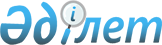 О внесении изменений в решение 13 сессии Бухар-Жырауского районного маслихата от 28 декабря 2021 года № 7 "О бюджетах сел, поселков и сельских округов района на 2022-2024 годы"Решение Бухар-Жырауского районного маслихата Карагандинской области от 18 мая 2022 года № 4
      В соответствии с Кодексом Республики Казахстан "Бюджетный кодекс Республики Казахстан", Законом Республики Казахстан "О местном государственном управлении и самоуправлении в Республике Казахстан" районный маслихат РЕШИЛ:
      1. Внести в решение 13 сессии Бухар-Жырауского районного маслихата от 28 декабря 2021 года №7 "О бюджетах сел, поселков и сельских округов района на 2022-2024 годы" следующие изменения:
      1) пункт 1 изложить в следующей редакции:
       "1. Утвердить бюджет поселка Ботакара на 2022-2024 годы согласно приложениям 1, 2 и 3, в том числе на 2022 год в следующих объемах: 
      1) доходы – 320 290 тысяч тенге, в том числе по: 
      налоговым поступлениям – 24 410 тысяч тенге;
      неналоговым поступлениям – 0 тысяч тенге;
      поступлениям от продажи основного капитала – 740 тысяч тенге;
      поступлениям трансфертов – 295 140 тысяч тенге;
      2) затраты – 325 103 тысяч тенге;
      3) сальдо по операциям с финансовыми активами – 0 тысяч тенге:
      приобретение финансовых активов – 0 тысяч тенге;
      поступления от продажи финансовых активов государства – 0 тысяч тенге;
      4) дефицит (профицит) бюджета – минус 0 тысяч тенге;
      5) финансирование дефицита (использование профицита) бюджета – 0 тысяч тенге, в том числе:
      поступление займов – 0 тысяч тенге; 
      погашение займов – 0 тысяч тенге;
      используемые остатки бюджетных средств – 4 813 тысяч тенге; 
      6) субвенция – 129 917 тысяч тенге.";
      2) пункт 2 изложить в следующей редакции:
      "2. Утвердить бюджет поселка Габидена Мустафина на 2022-2024 годы согласно приложениям 4, 5 и 6, в том числе на 2022 год в следующих объемах:
      1) доходы – 160 596 тысяч тенге, в том числе по: 
      налоговым поступлениям – 15 070 тысяч тенге;
      неналоговым поступлениям – 0 тысяч тенге;
      поступлениям от продажи основного капитала – 0 тысяч тенге;
      поступлениям трансфертов – 145 526 тысяч тенге;
      2) затраты – 162 005 тысяч тенге;
      3) сальдо по операциям с финансовыми активами – 0 тысяч тенге:
      приобретение финансовых активов – 0 тысяч тенге;
      поступления от продажи финансовых активов государства – 0 тысяч тенге;
      4) дефицит (профицит) бюджета – минус 0 тысяч тенге;
      5) финансирование дефицита (использование профицита) бюджета – 0 тысяч тенге, в том числе:
      поступление займов – 0 тысяч тенге; 
      погашение займов – 0 тысяч тенге;
      используемые остатки бюджетных средств – 1 409 тысяч тенге; 
      6) субвенция – 56 195 тысяч тенге.";
      3) пункт 3 изложить в следующей редакции:
      "3. Утвердить бюджет поселка Кушокы на 2022-2024 годы согласно приложениям 7, 8 и 9, в том числе на 2022 год в следующих объемах: 
      1) доходы – 241 601 тысяч тенге, в том числе по: 
      налоговым поступлениям – 137 211 тысяч тенге;
      неналоговым поступлениям – 0 тысяч тенге;
      поступлениям от продажи основного капитала – 0 тысяч тенге;
      поступлениям трансфертов – 104 390 тысяч тенге;
      2) затраты – 244 627 тысяч тенге;
      3) сальдо по операциям с финансовыми активами – 0 тысяч тенге:
      приобретение финансовых активов – 0 тысяч тенге;
      поступления от продажи финансовых активов государства – 0 тысяч тенге;
      4) дефицит (профицит) бюджета – минус 0 тысяч тенге;
      5) финансирование дефицита (использование профицита) бюджета – 0 тысяч тенге, в том числе:
      поступление займов – 0 тысяч тенге; 
      погашение займов – 0 тысяч тенге;
      используемые остатки бюджетных средств – 3 026 тысяч тенге;
      6) субвенция – 4 879 тысяч тенге.";
      4) пункт 4 изложить в следующей редакции:
      "4. Утвердить бюджет Доскейского сельского округа на 2022-2024 годы согласно приложениям 10, 11 и 12, в том числе на 2022 год в следующих объемах: 
      1) доходы – 153 033 тысяч тенге, в том числе по: 
      налоговым поступлениям – 24 940 тысяч тенге;
      неналоговым поступлениям – 0 тысяч тенге;
      поступлениям от продажи основного капитала – 657 тысяч тенге;
      поступлениям трансфертов – 127 436 тысяч тенге;
      2) затраты – 154 578 тысяч тенге;
      3) сальдо по операциям с финансовыми активами – 0 тысяч тенге:
      приобретение финансовых активов – 0 тысяч тенге;
      поступления от продажи финансовых активов государства – 0 тысяч тенге;
      4) дефицит (профицит) бюджета – минус 0 тысяч тенге;
      5) финансирование дефицита (использование профицита) бюджета – 0 тысяч тенге, в том числе:
      поступление займов – 0 тысяч тенге; 
      погашение займов – 0 тысяч тенге;
      используемые остатки бюджетных средств – 1 545 тысяч тенге;
      6) субвенция – 43 260 тысяч тенге.";
      5) пункт 5 изложить в следующей редакции:
      "5. Утвердить бюджет Кокпектинского сельского округа на 2022-2024 годы согласно приложениям 13, 14 и 15, в том числе на 2022 год в следующих объемах:
      1) доходы – 92 754 тысяч тенге, в том числе по: 
      налоговым поступлениям – 10 045 тысяч тенге;
      неналоговым поступлениям – 0 тысяч тенге;
      поступлениям от продажи основного капитала – 6 300 тысяч тенге;
      поступлениям трансфертов – 76 409 тысяч тенге;
      2) затраты – 94 500 тысяч тенге;
      3) сальдо по операциям с финансовыми активами – 0 тысяч тенге:
      приобретение финансовых активов – 0 тысяч тенге;
      поступления от продажи финансовых активов государства – 0 тысяч тенге;
      4) дефицит (профицит) бюджета – минус 0 тысяч тенге;
      5) финансирование дефицита (использование профицита) бюджета – 0 тысяч тенге, в том числе:
      поступление займов – 0 тысяч тенге; 
      погашение займов – 0 тысяч тенге;
      используемые остатки бюджетных средств – 1 746 тысяч тенге;
      6) субвенция – 62 347 тысяч тенге.";
      7) пункт 7 изложить в следующей редакции:
      "6. Утвердить бюджет Корнеевского сельского округа на 2022-2024 годы согласно приложениям 16, 17 и 18, в том числе на 2022 год в следующих объемах: 
      1) доходы – 72 102 тысяч тенге, в том числе по: 
      налоговым поступлениям – 2 854 тысяч тенге;
      неналоговым поступлениям – 0 тысяч тенге;
      поступлениям от продажи основного капитала – 0 тысяч тенге;
      поступлениям трансфертов – 69 248 тысяч тенге;
      2) затраты – 72 994 тысяч тенге;
      3) сальдо по операциям с финансовыми активами – 0 тысяч тенге:
      приобретение финансовых активов – 0 тысяч тенге;
      поступления от продажи финансовых активов государства – 0 тысяч тенге;
      4) дефицит (профицит) бюджета – минус 0 тысяч тенге;
      5) финансирование дефицита (использование профицита) бюджета – 0 тысяч тенге, в том числе:
      поступление займов – 0 тысяч тенге; 
      погашение займов – 0 тысяч тенге;
      используемые остатки бюджетных средств – 892 тысяч тенге;
      6) субвенция – 48 731 тысяч тенге.";
      7) пункт 7 изложить в следующей редакции:
      "7. Утвердить бюджет Петровского сельского округа на 2022-2024 годы согласно приложениям 19, 20 и 21, в том числе на 2022 год в следующих объемах: 
      1) доходы – 76 357 тысяч тенге, в том числе по: 
      налоговым поступлениям – 5 150 тысяч тенге;
      неналоговым поступлениям – 0 тысяч тенге;
      поступлениям от продажи основного капитала – 0 тысяч тенге;
      поступлениям трансфертов – 71 207 тысяч тенге;
      2) затраты – 77 494 тысяч тенге;
      3) сальдо по операциям с финансовыми активами – 0 тысяч тенге:
      приобретение финансовых активов – 0 тысяч тенге;
      поступления от продажи финансовых активов государства – 0 тысяч тенге;
      4) дефицит (профицит) бюджета – минус 0 тысяч тенге;
      5) финансирование дефицита (использование профицита) бюджета – 0 тысяч тенге, в том числе:
      поступление займов – 0 тысяч тенге; 
      погашение займов – 0 тысяч тенге;
      используемые остатки бюджетных средств – 1 137 тысяч тенге;
      6) субвенция – 53 009 тысяч тенге.";
      8) пункт 8 изложить в следующей редакции:
      "8. Утвердить бюджет сельского округа Баймырза на 2022-2024 годы согласно приложениям 22, 23 и 24, в том числе на 2022 год в следующих объемах: 
      1) доходы – 71 128 тысяч тенге, в том числе по: 
      налоговым поступлениям – 3 846 тысяч тенге;
      неналоговым поступлениям – 0 тысяч тенге;
      поступлениям от продажи основного капитала – 0 тысяч тенге;
      поступлениям трансфертов – 67 282 тысяч тенге;
      2) затраты – 71 796 тысяч тенге;
      3) сальдо по операциям с финансовыми активами – 0 тысяч тенге:
      приобретение финансовых активов – 0 тысяч тенге;
      поступления от продажи финансовых активов государства – 0 тысяч тенге;
      4) дефицит (профицит) бюджета – минус 0 тысяч тенге;
      5) финансирование дефицита (использование профицита) бюджета – 0 тысяч тенге, в том числе:
      поступление займов – 0 тысяч тенге; 
      погашение займов – 0 тысяч тенге;
      используемые остатки бюджетных средств – 668 тысяч тенге;
      6) субвенция – 45 848 тысяч тенге.";
      9) пункт 9 изложить в следующей редакции:
      "9. Утвердить бюджет Ростовского сельского округа на 2022-2024 годы согласно приложениям 25, 26 и 27, в том числе на 2022 год в следующих объемах: 
      1) доходы – 94 969 тысяч тенге, в том числе по: 
      налоговым поступлениям – 6 190 тысяч тенге;
      неналоговым поступлениям – 440 тысяч тенге;
      поступлениям от продажи основного капитала – 0 тысяч тенге;
      поступлениям трансфертов – 88 339 тысяч тенге;
      2) затраты – 95 169 тысяч тенге;
      3) сальдо по операциям с финансовыми активами – 0 тысяч тенге:
      приобретение финансовых активов – 0 тысяч тенге;
      поступления от продажи финансовых активов государства – 0 тысяч тенге;
      4) дефицит (профицит) бюджета – минус 0 тысяч тенге;
      5) финансирование дефицита (использование профицита) бюджета – 0 тысяч тенге, в том числе:
      поступление займов – 0 тысяч тенге; 
      погашение займов – 0 тысяч тенге;
      используемые остатки бюджетных средств – 200 тысяч тенге;
      6) субвенция – 68 058 тысяч тенге.";
      10) пункт 10 изложить в следующей редакции:
      "10. Утвердить бюджет Уштобинского сельского округа на 2022-2024 годы согласно приложениям 28, 29 и 30, в том числе на 2022 год в следующих объемах: 
      1) доходы – 138 822 тысяч тенге, в том числе по: 
      налоговым поступлениям – 24 645 тысяч тенге;
      неналоговым поступлениям – 173 тысяч тенге;
      поступлениям от продажи основного капитала – 1 402 тысяч тенге;
      поступлениям трансфертов – 112 602 тысяч тенге;
      2) затраты – 142 144 тысяч тенге;
      3) сальдо по операциям с финансовыми активами – 0 тысяч тенге:
      приобретение финансовых активов – 0 тысяч тенге;
      поступления от продажи финансовых активов государства – 0 тысяч тенге;
      4) дефицит (профицит) бюджета – минус 0 тысяч тенге;
      5) финансирование дефицита (использование профицита) бюджета – 0 тысяч тенге, в том числе:
      поступление займов – 0 тысяч тенге; 
      погашение займов – 0 тысяч тенге;
      используемые остатки бюджетных средств – 3 322 тысяч тенге;
      6) субвенция – 65 982 тысяч тенге.";
      11) пункт 11 изложить в следующей редакции:
      "11. Утвердить бюджет Акбельского сельского округа на 2022-2024 годы согласно приложениям 31, 32 и 33, в том числе на 2022 год в следующих объемах: 
      1) доходы – 60 690 тысяч тенге, в том числе по: 
      налоговым поступлениям – 1 516 тысяч тенге;
      неналоговым поступлениям – 0 тысяч тенге;
      поступлениям от продажи основного капитала – 0 тысяч тенге;
      поступлениям трансфертов – 59 174 тысяч тенге;
      2) затраты – 61 567 тысяч тенге;
      3) сальдо по операциям с финансовыми активами – 0 тысяч тенге:
      приобретение финансовых активов – 0 тысяч тенге;
      поступления от продажи финансовых активов государства – 0 тысяч тенге;
      4) дефицит (профицит) бюджета – минус 0 тысяч тенге;
      5) финансирование дефицита (использование профицита) бюджета – 0 тысяч тенге, в том числе:
      поступление займов – 0 тысяч тенге; 
      погашение займов – 0 тысяч тенге;
      используемые остатки бюджетных средств – 877 тысяч тенге;
      6) субвенция – 33 778 тысяч тенге.";
      12) пункт 12 изложить в следующей редакции:
      "12. Утвердить бюджет села Акоре на 2022-2024 годы согласно приложениям 34, 35 и 36, в том числе на 2022 год в следующих объемах: 
      1) доходы – 32 810 тысяч тенге, в том числе по: 
      налоговым поступлениям – 1 725 тысяч тенге;
      неналоговым поступлениям – 0 тысяч тенге;
      поступлениям от продажи основного капитала – 0 тысяч тенге;
      поступлениям трансфертов – 31 085 тысяч тенге;
      2) затраты – 32 811 тысяч тенге;
      3) сальдо по операциям с финансовыми активами – 0 тысяч тенге:
      приобретение финансовых активов – 0 тысяч тенге;
      поступления от продажи финансовых активов государства – 0 тысяч тенге;
      4) дефицит (профицит) бюджета – минус 0 тысяч тенге;
      5) финансирование дефицита (использование профицита) бюджета – 0 тысяч тенге, в том числе:
      поступление займов – 0 тысяч тенге; 
      погашение займов – 0 тысяч тенге;
      используемые остатки бюджетных средств – 1 тысяч тенге;
      6) субвенция – 27 509 тысяч тенге.";
      13) пункт 13 изложить в следующей редакции:
      "13. Утвердить бюджет Актобинского сельского округа на 2022-2024 годы согласно приложениям 37, 38 и 39, в том числе на 2022 год в следующих объемах: 
      1) доходы – 42 416 тысяч тенге, в том числе по: 
      налоговым поступлениям – 1 366 тысяч тенге;
      неналоговым поступлениям – 0 тысяч тенге;
      поступлениям от продажи основного капитала – 0 тысяч тенге;
      поступлениям трансфертов – 41 050 тысяч тенге;
      2) затраты – 43 496 тысяч тенге;
      3) сальдо по операциям с финансовыми активами – 0 тысяч тенге:
      приобретение финансовых активов – 0 тысяч тенге;
      поступления от продажи финансовых активов государства – 0 тысяч тенге;
      4) дефицит (профицит) бюджета – минус 0 тысяч тенге;
      5) финансирование дефицита (использование профицита) бюджета – 0 тысяч тенге, в том числе:
      поступление займов – 0 тысяч тенге; 
      погашение займов – 0 тысяч тенге;
      используемые остатки бюджетных средств – 1 080 тысяч тенге;
      6) субвенция – 28 098 тысяч тенге.";
      14) пункт 14 изложить в следующей редакции:
      "14. Утвердить бюджет Белагашского сельского округа на 2022-2024 годы согласно приложениям 40, 41 и 42, в том числе на 2022 год в следующих объемах: 
      1) доходы – 37 163 тысяч тенге, в том числе по: 
      налоговым поступлениям – 1 098 тысяч тенге;
      неналоговым поступлениям – 0 тысяч тенге;
      поступлениям от продажи основного капитала – 0 тысяч тенге;
      поступлениям трансфертов – 36 065 тысяч тенге;
      2) затраты – 37 294 тысяч тенге;
      3) сальдо по операциям с финансовыми активами – 0 тысяч тенге:
      приобретение финансовых активов – 0 тысяч тенге;
      поступления от продажи финансовых активов государства – 0 тысяч тенге;
      4) дефицит (профицит) бюджета – минус 0 тысяч тенге;
      5) финансирование дефицита (использование профицита) бюджета – 0 тысяч тенге, в том числе:
      поступление займов – 0 тысяч тенге; 
      погашение займов – 0 тысяч тенге;
      используемые остатки бюджетных средств – 0 тысяч тенге;
      6) субвенция – 32 002 тысяч тенге.";
      15) пункт 15 изложить в следующей редакции:
      "15. Утвердить бюджет села Ботакара на 2022-2024 годы согласно приложениям 43, 44 и 45, в том числе на 2022 год в следующих объемах:
      1) доходы – 49 490 тысяч тенге, в том числе по: 
      налоговым поступлениям – 2 300 тысяч тенге;
      неналоговым поступлениям – 0 тысяч тенге;
      поступлениям от продажи основного капитала – 0 тысяч тенге;
      поступлениям трансфертов – 47 190 тысяч тенге;
      2) затраты – 49 819 тысяч тенге;
      3) сальдо по операциям с финансовыми активами – 0 тысяч тенге:
      приобретение финансовых активов – 0 тысяч тенге;
      поступления от продажи финансовых активов государства – 0 тысяч тенге;
      4) дефицит (профицит) бюджета – минус 0 тысяч тенге;
      5) финансирование дефицита (использование профицита) бюджета – 0 тысяч тенге, в том числе:
      поступление займов – 0 тысяч тенге; 
      погашение займов – 0 тысяч тенге;
      используемые остатки бюджетных средств – 329 тысяч тенге;
      6) субвенция – 37 613 тысяч тенге.";
      16) пункт 16 изложить в следующей редакции:
      "16. Утвердить бюджет Бухар-Жырауского сельского округа на 2022-2024 годы согласно приложениям 46, 47 и 48 в том числе на 2022 год в следующих объемах: 
      1) доходы – 42 118 тысяч тенге, в том числе по: 
      налоговым поступлениям – 1 121 тысяч тенге;
      неналоговым поступлениям – 0 тысяч тенге;
      поступлениям от продажи основного капитала – 0 тысяч тенге;
      поступлениям трансфертов – 40 997 тысяч тенге;
      2) затраты – 42 601 тысяч тенге;
      3) сальдо по операциям с финансовыми активами – 0 тысяч тенге:
      приобретение финансовых активов – 0 тысяч тенге;
      поступления от продажи финансовых активов государства – 0 тысяч тенге;
      4) дефицит (профицит) бюджета – минус 0 тысяч тенге;
      5) финансирование дефицита (использование профицита) бюджета – 0 тысяч тенге, в том числе:
      поступление займов – 0 тысяч тенге; 
      погашение займов – 0 тысяч тенге;
      используемые остатки бюджетных средств – 483 тысяч тенге;
      6) субвенция – 23 649 тысяч тенге.";
      17) пункт 17 изложить в следующей редакции:
      "17. Утвердить бюджет Гагаринского сельского округа на 2022-2024 годы согласно приложениям 49, 50 и 51, в том числе на 2022 год в следующих объемах:
      1) доходы – 58 143 тысяч тенге, в том числе по: 
      налоговым поступлениям – 1 321 тысяч тенге;
      неналоговым поступлениям – 0 тысяч тенге;
      поступлениям от продажи основного капитала – 0 тысяч тенге;
      поступлениям трансфертов – 56 822 тысяч тенге;
      2) затраты – 58 143 тысяч тенге;
      3) сальдо по операциям с финансовыми активами – 0 тысяч тенге:
      приобретение финансовых активов – 0 тысяч тенге;
      поступления от продажи финансовых активов государства – 0 тысяч тенге;
      4) дефицит (профицит) бюджета – минус 0 тысяч тенге;
      5) финансирование дефицита (использование профицита) бюджета – 0 тысяч тенге, в том числе:
      поступление займов – 0 тысяч тенге; 
      погашение займов – 0 тысяч тенге;
      используемые остатки бюджетных средств – 0 тысяч тенге;
      6) субвенция – 35 467 тысяч тенге.";
      18) пункт 18 изложить в следующей редакции:
      "18. Утвердить бюджет села Жанаталап на 2022-2024 годы согласно приложениям 52, 53 и 54, в том числе на 2022 год в следующих объемах:
      1) доходы – 69 097 тысяч тенге, в том числе по: 
      налоговым поступлениям – 1 569 тысяч тенге;
      неналоговым поступлениям – 0 тысяч тенге;
      поступлениям от продажи основного капитала – 0 тысяч тенге;
      поступлениям трансфертов – 67 528 тысяч тенге;
      2) затраты – 69 260 тысяч тенге;
      3) сальдо по операциям с финансовыми активами – 0 тысяч тенге:
      приобретение финансовых активов – 0 тысяч тенге;
      поступления от продажи финансовых активов государства – 0 тысяч тенге;
      4) дефицит (профицит) бюджета – минус 0 тысяч тенге;
      5) финансирование дефицита (использование профицита) бюджета – 0 тысяч тенге, в том числе:
      поступление займов – 0 тысяч тенге; 
      погашение займов – 0 тысяч тенге;
      используемые остатки бюджетных средств – 163 тысяч тенге;
      6) субвенция – 33 944 тысяч тенге.";
      19) пункт 19 изложить в следующей редакции:
      "19. Утвердить бюджет Каражарского сельского округа на 2022-2024 годы согласно приложениям 55, 56 и 57, в том числе на 2022 год в следующих объемах:
      1) доходы – 76 015 тысяч тенге, в том числе по: 
      налоговым поступлениям – 3 007 тысяч тенге;
      неналоговым поступлениям – 0 тысяч тенге;
      поступлениям от продажи основного капитала – 0 тысяч тенге;
      поступлениям трансфертов – 73 008 тысяч тенге;
      2) затраты – 76 213 тысяч тенге;
      3) сальдо по операциям с финансовыми активами – 0 тысяч тенге:
      приобретение финансовых активов – 0 тысяч тенге;
      поступления от продажи финансовых активов государства – 0 тысяч тенге;
      4) дефицит (профицит) бюджета – минус 0 тысяч тенге;
      5) финансирование дефицита (использование профицита) бюджета – 0 тысяч тенге, в том числе:
      поступление займов – 0 тысяч тенге; 
      погашение займов – 0 тысяч тенге;
      используемые остатки бюджетных средств – 198 тысяч тенге;
      6) субвенция – 47 111 тысяч тенге.";
      20) пункт 20 изложить в следующей редакции:
      "20. Утвердить бюджет села Каракудук на 2022-2024 годы согласно приложениям 58, 59 и 60, в том числе на 2022 год в следующих объемах:
      1) доходы – 81 759 тысяч тенге, в том числе по: 
      налоговым поступлениям – 4 678 тысяч тенге;
      неналоговым поступлениям – 0 тысяч тенге;
      поступлениям от продажи основного капитала – 0 тысяч тенге;
      поступлениям трансфертов – 77 081 тысяч тенге;
      2) затраты – 83 006 тысяч тенге;
      3) сальдо по операциям с финансовыми активами – 0 тысяч тенге:
      приобретение финансовых активов – 0 тысяч тенге;
      поступления от продажи финансовых активов государства – 0 тысяч тенге;
      4) дефицит (профицит) бюджета – минус 0 тысяч тенге;
      5) финансирование дефицита (использование профицита) бюджета – 0 тысяч тенге, в том числе:
      поступление займов – 0 тысяч тенге; 
      погашение займов – 0 тысяч тенге;
      используемые остатки бюджетных средств – 1 247 тысяч тенге;
      6) субвенция – 31 949 тысяч тенге.";
      21) пункт 21 изложить в следующей редакции:
      "21. Утвердить бюджет Кызылкаинского сельского округа на 2022-2024 годы согласно приложениям 61, 62 и 63, в том числе на 2022 год в следующих объемах:
      1) доходы – 61 563 тысяч тенге, в том числе по: 
      налоговым поступлениям – 2 372 тысяч тенге;
      неналоговым поступлениям – 360 тысяч тенге;
      поступлениям от продажи основного капитала – 0 тысяч тенге;
      поступлениям трансфертов – 58 831 тысяч тенге;
      2) затраты – 61 659 тысяч тенге;
      3) сальдо по операциям с финансовыми активами – 0 тысяч тенге:
      приобретение финансовых активов – 0 тысяч тенге;
      поступления от продажи финансовых активов государства – 0 тысяч тенге;
      4) дефицит (профицит) бюджета – минус 0 тысяч тенге;
      5) финансирование дефицита (использование профицита) бюджета – 0 тысяч тенге, в том числе:
      поступление займов – 0 тысяч тенге; 
      погашение займов – 0 тысяч тенге;
      используемые остатки бюджетных средств – 96 тысяч тенге;
      6) субвенция – 38 588 тысяч тенге.";
      22) пункт 22 изложить в следующей редакции:
      "22. Утвердить бюджет Новоузенского сельского округа на 2022-2024 годы согласно приложениям 64, 65 и 66, в том числе на 2022 год в следующих объемах:
      1) доходы – 70 359 тысяч тенге, в том числе по: 
      налоговым поступлениям – 7 563 тысяч тенге;
      неналоговым поступлениям – 0 тысяч тенге;
      поступлениям от продажи основного капитала – 1 900 тысяч тенге;
      поступлениям трансфертов – 60 896 тысяч тенге;
      2) затраты – 71 020 тысяч тенге;
      3) сальдо по операциям с финансовыми активами – 0 тысяч тенге:
      приобретение финансовых активов – 0 тысяч тенге;
      поступления от продажи финансовых активов государства – 0 тысяч тенге;
      4) дефицит (профицит) бюджета – минус 0 тысяч тенге;
      5) финансирование дефицита (использование профицита) бюджета – 0 тысяч тенге, в том числе:
      поступление займов – 0 тысяч тенге; 
      погашение займов – 0 тысяч тенге;
      используемые остатки бюджетных средств – 661 тысяч тенге;
      6) субвенция – 41 404 тысяч тенге.";
      23) пункт 23 изложить в следующей редакции:
      "23. Утвердить бюджет Самаркандского сельского округа на 2022-2024 годы согласно приложениям 67, 68 и 69, в том числе на 2022 год в следующих объемах:
      1) доходы – 62 775 тысяч тенге, в том числе по: 
      налоговым поступлениям – 2 833 тысяч тенге;
      неналоговым поступлениям – 0 тысяч тенге;
      поступлениям от продажи основного капитала – 0 тысяч тенге;
      поступлениям трансфертов – 59 942 тысяч тенге;
      2) затраты – 63 030 тысяч тенге;
      3) сальдо по операциям с финансовыми активами – 0 тысяч тенге:
      приобретение финансовых активов – 0 тысяч тенге;
      поступления от продажи финансовых активов государства – 0 тысяч тенге;
      4) дефицит (профицит) бюджета – минус 0 тысяч тенге;
      5) финансирование дефицита (использование профицита) бюджета – 0 тысяч тенге, в том числе:
      поступление займов – 0 тысяч тенге; 
      погашение займов – 0 тысяч тенге;
      используемые остатки бюджетных средств – 255 тысяч тенге;
      6) субвенция – 49 246 тысяч тенге.";
      24) пункт 24 изложить в следующей редакции:
      "24. Утвердить бюджет села Суыксу на 2022-2024 годы согласно приложениям 70, 71 и 72, в том числе на 2022 год в следующих объемах:
      1) доходы – 45 846 тысяч тенге, в том числе по: 
      налоговым поступлениям – 1 203 тысяч тенге;
      неналоговым поступлениям – 0 тысяч тенге;
      поступлениям от продажи основного капитала – 0 тысяч тенге;
      поступлениям трансфертов – 44 643 тысяч тенге;
      2) затраты – 45 846 тысяч тенге;
      3) сальдо по операциям с финансовыми активами – 0 тысяч тенге:
      приобретение финансовых активов – 0 тысяч тенге;
      поступления от продажи финансовых активов государства – 0 тысяч тенге;
      4) дефицит (профицит) бюджета – минус 0 тысяч тенге;
      5) финансирование дефицита (использование профицита) бюджета – 0 тысяч тенге, в том числе:
      поступление займов – 0 тысяч тенге; 
      погашение займов – 0 тысяч тенге;
      используемые остатки бюджетных средств – 0 тысяч тенге;
      6) субвенция – 26 399 тысяч тенге.";
      25) пункт 26 изложить в следующей редакции:
      "26. Утвердить бюджет сельского округа Тузды на 2022-2024 годы согласно приложениям 76, 77 и 78, в том числе на 2022 год в следующих объемах:
      1) доходы – 61 322 тысяч тенге, в том числе по: 
      налоговым поступлениям – 2 879 тысяч тенге;
      неналоговым поступлениям – 0 тысяч тенге;
      поступлениям от продажи основного капитала – 0 тысяч тенге;
      поступлениям трансфертов – 58 443 тысяч тенге;
      2) затраты – 61 324 тысяч тенге;
      3) сальдо по операциям с финансовыми активами – 0 тысяч тенге:
      приобретение финансовых активов – 0 тысяч тенге;
      поступления от продажи финансовых активов государства – 0 тысяч тенге;
      4) дефицит (профицит) бюджета – минус 0 тысяч тенге;
      5) финансирование дефицита (использование профицита) бюджета – 0 тысяч тенге, в том числе:
      поступление займов – 0 тысяч тенге; 
      погашение займов – 0 тысяч тенге;
      используемые остатки бюджетных средств – 2 тысяч тенге;
      6) субвенция – 38 941 тысяч тенге.";
      26) пункт 27 изложить в следующей редакции:
      "27. Утвердить бюджет Умуткерского сельского округа на 2022-2024 годы согласно приложениям 79, 80 и 81, в том числе на 2022 год в следующих объемах:
      1) доходы – 45 013 тысяч тенге, в том числе по: 
      налоговым поступлениям – 1 570 тысяч тенге;
      неналоговым поступлениям – 0 тысяч тенге;
      поступлениям от продажи основного капитала – 138 тысяч тенге;
      поступлениям трансфертов – 43 305 тысяч тенге;
      2) затраты – 45 762 тысяч тенге;
      3) сальдо по операциям с финансовыми активами – 0 тысяч тенге:
      приобретение финансовых активов – 0 тысяч тенге;
      поступления от продажи финансовых активов государства – 0 тысяч тенге;
      4) дефицит (профицит) бюджета – минус 0 тысяч тенге;
      5) финансирование дефицита (использование профицита) бюджета – 0 тысяч тенге, в том числе:
      поступление займов – 0 тысяч тенге; 
      погашение займов – 0 тысяч тенге;
      используемые остатки бюджетных средств – 749 тысяч тенге;
      6) субвенция – 35 301 тысяч тенге.";
      27) пункт 28 изложить в следующей редакции:
      "28. Утвердить бюджет Центрального сельского округа на 2022-2024 годы согласно приложениям 82, 83 и 84, в том числе на 2022 год в следующих объемах:
      1) доходы – 78 566 тысяч тенге, в том числе по: 
      налоговым поступлениям – 8 202 тысяч тенге;
      неналоговым поступлениям – 0 тысяч тенге;
      поступлениям от продажи основного капитала – 0 тысяч тенге;
      поступлениям трансфертов – 70 364 тысяч тенге;
      2) затраты – 79 111 тысяч тенге;
      3) сальдо по операциям с финансовыми активами – 0 тысяч тенге:
      приобретение финансовых активов – 0 тысяч тенге;
      поступления от продажи финансовых активов государства – 0 тысяч тенге;
      4) дефицит (профицит) бюджета – минус 0 тысяч тенге;
      5) финансирование дефицита (использование профицита) бюджета – 0 тысяч тенге, в том числе:
      поступление займов – 0 тысяч тенге; 
      погашение займов – 0 тысяч тенге;
      используемые остатки бюджетных средств – 545 тысяч тенге;
      6) субвенция – 40 678 тысяч тенге.";
      28) пункт 29 изложить в следующей редакции:
      "29. Утвердить бюджет Шешенкаринского сельского округа на 2022-2024 годы согласно приложениям 85, 86 и 87, в том числе на 2022 год в следующих объемах:
      1) доходы – 60 954 тысяч тенге, в том числе по: 
      налоговым поступлениям – 42 510 тысяч тенге;
      неналоговым поступлениям – 0 тысяч тенге;
      поступлениям от продажи основного капитала – 0 тысяч тенге;
      поступлениям трансфертов – 18 444 тысяч тенге;
      2) затраты – 62 714 тысяч тенге;
      3) сальдо по операциям с финансовыми активами – 0 тысяч тенге:
      приобретение финансовых активов – 0 тысяч тенге;
      поступления от продажи финансовых активов государства – 0 тысяч тенге;
      4) дефицит (профицит) бюджета – минус 0 тысяч тенге;
      5) финансирование дефицита (использование профицита) бюджета – 0 тысяч тенге, в том числе:
      поступление займов – 0 тысяч тенге; 
      погашение займов – 0 тысяч тенге;
      используемые остатки бюджетных средств – 1 760 тысяч тенге;
      6) субвенция – 4 566 тысяч тенге.";
      приложения 1, 4, 7, 10, 13, 16, 19, 22, 25, 28, 31, 34, 37, 40, 43, 46, 49, 52, 55, 58, 61, 64, 67, 70, 76, 79, 82, 85 к указанному решению изложить в новой редакции согласно приложениям 1, 2, 3, 4, 5, 6, 7, 8, 9, 10, 11, 12, 13, 14, 15, 16, 17, 18, 19, 20, 21, 22, 23, 24, 25, 26, 27, 28 к настоящему решению.
      29. Настоящее решение вводится в действие с 1 января 2022 года. Бюджет поселка Ботакара на 2022 год Бюджет поселка Габидена Мустафина на 2022 год Бюджет поселка Кушокы на 2022 год Бюджет Доскейского сельского округа на 2022 год Бюджет Кокпектинского сельского округа на 2022 год Бюджет сельского округа Керней на 2022 год Бюджет Петровского сельского округа на 2022 год Бюджет сельского округа Баймырза на 2022 год Бюджет Ростовского сельского округа на 2022 год Бюджет Уштобинского сельского округа на 2022 год Бюджет Акбельского сельского округа на 2022 год Бюджет села Акоре на 2022 год Бюджет Актобинского сельского округа на 2022 год Бюджет Белагашского сельского округа на 2022 год Бюджет села Ботакара на 2022 год Бюджет Бухар-Жырауского сельского округа на 2022 год Бюджет Гагаринского сельского округа на 2022 год Бюджет села Жанаталап на 2022 год Бюджет Каражарского сельского округа на 2022 год Бюджет села Каракудук на 2022 год Бюджет Кызылкаинского сельского округа на 2022 год Бюджет Новоузенского сельского округа на 2022 год Бюджет Самаркандского сельского округа на 2022 год Бюджет села Суыксу на 2022 год Бюджет сельского округа Тузды на 2022 год Бюджет Умуткерского сельского округа на 2022 год Бюджет Центрального сельского округа на 2022 год Бюджет Шешенкаринского сельского округа на 2022 год
					© 2012. РГП на ПХВ «Институт законодательства и правовой информации Республики Казахстан» Министерства юстиции Республики Казахстан
				
      Секретарь маслихата

А. Әли
Приложение 1 к решению
17 сессии Бухар-Жырауского
районного маслихата
от 18 мая 2022 года № 4Приложение 1 к решению
13 сессии Бухар-Жырауского
районного маслихата
от 28 декабря 2021 года №7
Категория
Категория
Категория
Категория
Сумма (тысяч тенге)
Класс
Класс
Класс
Сумма (тысяч тенге)
Подкласс 
Подкласс 
Сумма (тысяч тенге)
 Наименование
Сумма (тысяч тенге)
1
2
3
4
5
I. Доходы
320 290
1
Налоговые поступления
24 410
01
Подоходный налог
4 000
2
Индивидуальный подоходный налог
4 000
04
Hалоги на собственность
19 160
1
Hалоги на имущество
360
3
Земельный налог
1 500
4
Hалог на транспортные средства
17 300
05
Внутренние налоги на товары, работы и услуги
1 250
3
Поступления за использование природных и других ресурсов
1 250
2
Неналоговые поступления
0
3
Поступления от продажи основного капитала
740
03
Продажа земли и нематериальных активов
740
1
Продажа земли
740
4
Поступления трансфертов
295 140
02
Трансферты из вышестоящих органов государственного управления
295 140
3
Трансферты из районного (города областного значения) бюджета
295 140
Функциональная группа
Функциональная группа
Функциональная группа
Функциональная группа
Функциональная группа
Сумма (тысяч тенге)
Функциональная подгруппа
Функциональная подгруппа
Функциональная подгруппа
Функциональная подгруппа
Сумма (тысяч тенге)
Администратор бюджетных программ
Администратор бюджетных программ
Администратор бюджетных программ
Сумма (тысяч тенге)
Программа
Программа
Сумма (тысяч тенге)
Наименование
Наименование
Сумма (тысяч тенге)
1
2
3
4
5
6
II. Затраты
325 103
01
Государственные услуги общего характера
179 129
1
Представительные, исполнительные и другие органы, выполняющие общие функции государственного управления
179 129
124
Aппарат акима города районного значения, села, поселка, сельского округа
179 129
001
Услуги по обеспечению деятельности акима города районного значения, села, поселка, сельского округа
163 889
022
Капитальные расходы государственного органа
15 240
07
Жилищно-коммунальное хозяйство
128 105
3
Благоустройство населенных пунктов
128 105
124
Aппарат акима города районного значения, села, поселка, сельского округа
128 105
008
Освещение улиц в населенных пунктах
52 685
009
Обеспечение санитарии населенных пунктов
5 000
011
Благоустройство и озеленение населенных пунктов
70 420
08
Культура, спорт, туризм и информационное пространство
400
1
Деятельность в области культуры
200
124
Aппарат акима города районного значения, села, поселка, сельского округа
200
006
Поддержка культурно-досуговой работы на местном уровне
200
2
Спорт
200
124
Aппарат акима города районного значения, села, поселка, сельского округа
200
028
Проведение физкультурно-оздоровительных и спортивных мероприятий на местном уровне
200
12
Транспорт и коммуникации
17 467
1
Автомобильный транспорт
17 467
124
Aппарат акима города районного значения, села, поселка, сельского округа
17 467
013
Обеспечение функционирования автомобильных дорог в городах районного значения, селах, поселках, сельских округах
17 467
15
Трансферты
2
1
Трансферты
2
124
Aппарат акима города районного значения, села, поселка, сельского округа
2
048
Возврат неиспользованных (недоиспользованных) целевых трансфертов
2
Категория
Категория
Категория
Категория
Сумма (тысяч тенге)
Класс
Класс
Класс
Сумма (тысяч тенге)
Подкласс
Подкласс
Сумма (тысяч тенге)
Наименование
Сумма (тысяч тенге)
1
2
3
4
5
Погашение бюджетных кредитов
0
5
Погашение бюджетных кредитов
0
1
Погашение бюджетных кредитов
0
1
Погашение бюджетных кредитов, выданных из государственного бюджета
0
Функциональная группа
Функциональная группа
Функциональная группа
Функциональная группа
Функциональная группа
Сумма (тысяч тенге)
Функциональная подгруппа
Функциональная подгруппа
Функциональная подгруппа
Функциональная подгруппа
Сумма (тысяч тенге)
Администратор бюджетных программ
Администратор бюджетных программ
Администратор бюджетных программ
Сумма (тысяч тенге)
Программа
Программа
Сумма (тысяч тенге)
Наименование
Сумма (тысяч тенге)
1
2
3
4
5
6
IV. Сальдо по операциям с финансовыми активами
0
Приобретение финансовых активов 
0
Категория
Категория
Категория
Категория
Сумма (тысяч тенге)
Класс
Класс
Класс
Сумма (тысяч тенге)
Подкласс
Подкласс
Сумма (тысяч тенге)
Наименование
Сумма (тысяч тенге)
1
2
3
4
5
Поступление от продажи финансовых активов государства
0
Функциональная группа
Функциональная группа
Функциональная группа
Функциональная группа
Функциональная группа
Сумма (тысяч тенге)
Функциональная подгруппа
Функциональная подгруппа
Функциональная подгруппа
Функциональная подгруппа
Сумма (тысяч тенге)
Администратор бюджетных программ
Администратор бюджетных программ
Администратор бюджетных программ
Сумма (тысяч тенге)
Программа
Программа
Сумма (тысяч тенге)
Наименование
Сумма (тысяч тенге)
1
2
3
4
5
6
V. Дефицит (профицит) бюджета 
0
VI. Финансирование дефицита (использование профицита) бюджета 
0Приложение 2 к решению
17 сессии Бухар-Жырауского
районного маслихата
от 18 мая 2022 года № 4Приложение 4 к решению
13 сессии Бухар-Жырауского
районного маслихата
от 28 декабря 2021 года №7
Категория
Категория
Категория
Категория
Сумма (тысяч тенге)
Класс
Класс
Класс
Сумма (тысяч тенге)
Подкласс 
Подкласс 
Сумма (тысяч тенге)
 Наименование
Сумма (тысяч тенге)
1
2
3
4
5
I. Доходы
160 596
1
Налоговые поступления
15 070
01
Подоходный налог
2 500
2
Индивидуальный подоходный налог
2 500
04
Hалоги на собственность
7 070
1
Hалоги на имущество
270
3
Земельный налог
320
4
Hалог на транспортные средства
6 480
05
Внутренние налоги на товары, работы и услуги
5 500
3
Поступления за использование природных и других ресурсов
5 500
2
Неналоговые поступления
0
3
Поступления от продажи основного капитала
0
4
Поступления трансфертов
145 526
02
Трансферты из вышестоящих органов государственного управления
145 526
3
Трансферты из районного (города областного значения) бюджета
145 526
Функциональная группа
Функциональная группа
Функциональная группа
Функциональная группа
Функциональная группа
Сумма (тысяч тенге)
Функциональная подгруппа
Функциональная подгруппа
Функциональная подгруппа
Функциональная подгруппа
Сумма (тысяч тенге)
Администратор бюджетных программ
Администратор бюджетных программ
Администратор бюджетных программ
Сумма (тысяч тенге)
Программа
Программа
Сумма (тысяч тенге)
Наименование
Наименование
Сумма (тысяч тенге)
1
2
3
4
5
6
II. Затраты
162 005
01
Государственные услуги общего характера
56 983
1
Представительные, исполнительные и другие органы, выполняющие общие функции государственного управления
56 983
124
Aппарат акима города районного значения, села, поселка, сельского округа
56 983
001
Услуги по обеспечению деятельности акима города районного значения, села, поселка, сельского округа
54 083
022
Капитальные расходы государственного органа
2 900
07
Жилищно-коммунальное хозяйство
68 751
2
Коммунальное хозяйство
8 683
124
Aппарат акима города районного значения, села, поселка, сельского округа
8 683
014
Организация водоснабжения населенных пунктов
8 683
3
Благоустройство населенных пунктов
60 068
124
Aппарат акима города районного значения, села, поселка, сельского округа
60 068
008
Освещение улиц в населенных пунктах
12 200
009
Обеспечение санитарии населенных пунктов
9 100
011
Благоустройство и озеленение населенных пунктов
38 768
08
Культура, спорт, туризм и информационное пространство
400
1
Деятельность в области культуры
200
124
Aппарат акима города районного значения, села, поселка, сельского округа
200
006
Поддержка культурно-досуговой работы на местном уровне
200
2
Спорт
200
124
Aппарат акима города районного значения, села, поселка, сельского округа
200
028
Проведение физкультурно-оздоровительных и спортивных мероприятий на местном уровне
200
12
Транспорт и коммуникации
35 870
1
Автомобильный транспорт
35 870
124
Aппарат акима города районного значения, села, поселка, сельского округа
35 870
013
Обеспечение функционирования автомобильных дорог в городах районного значения, селах, поселках, сельских округах
7 870
045
Капитальный и средний ремонт автомобильных дорог в городах районного значения, селах, поселках, сельских округах
28 000
15
Трансферты
1
1
Трансферты
1
124
Aппарат акима города районного значения, села, поселка, сельского округа
1
048
Возврат неиспользованных (недоиспользованных) целевых трансфертов
1
Категория
Категория
Категория
Категория
Сумма (тысяч тенге)
Класс
Класс
Класс
Сумма (тысяч тенге)
Подкласс
Подкласс
Сумма (тысяч тенге)
Наименование
Сумма (тысяч тенге)
1
2
3
4
5
Погашение бюджетных кредитов
0
5
Погашение бюджетных кредитов
0
1
Погашение бюджетных кредитов
0
1
Погашение бюджетных кредитов, выданных из государственного бюджета
0
Функциональная группа
Функциональная группа
Функциональная группа
Функциональная группа
Функциональная группа
Сумма (тысяч тенге)
Функциональная подгруппа
Функциональная подгруппа
Функциональная подгруппа
Функциональная подгруппа
Сумма (тысяч тенге)
Администратор бюджетных программ
Администратор бюджетных программ
Администратор бюджетных программ
Сумма (тысяч тенге)
Программа
Программа
Сумма (тысяч тенге)
Наименование
Сумма (тысяч тенге)
1
2
3
4
5
6
IV. Сальдо по операциям с финансовыми активами
0
Приобретение финансовых активов 
0
Категория
Категория
Категория
Категория
Сумма (тысяч тенге)
Класс
Класс
Класс
Сумма (тысяч тенге)
Подкласс
Подкласс
Сумма (тысяч тенге)
Наименование
Сумма (тысяч тенге)
1
2
3
4
5
Поступление от продажи финансовых активов государства
0
Функциональная группа
Функциональная группа
Функциональная группа
Функциональная группа
Функциональная группа
Сумма (тысяч тенге)
Функциональная подгруппа
Функциональная подгруппа
Функциональная подгруппа
Функциональная подгруппа
Сумма (тысяч тенге)
Администратор бюджетных программ
Администратор бюджетных программ
Администратор бюджетных программ
Сумма (тысяч тенге)
Программа
Программа
Сумма (тысяч тенге)
Наименование
Сумма (тысяч тенге)
1
2
3
4
5
6
V. Дефицит (профицит) бюджета 
0
VI. Финансирование дефицита (использование профицита) бюджета 
0Приложение 3 к решению
17 сессии Бухар-Жырауского
районного маслихата
от 18 мая 2022 года № 4Приложение 7 к решению
13 сессии Бухар-Жырауского
районного маслихата
от 28 декабря 2021 года №7
Категория
Категория
Категория
Категория
Сумма (тысяч тенге)
Класс
Класс
Класс
Сумма (тысяч тенге)
Подкласс 
Подкласс 
Сумма (тысяч тенге)
 Наименование
Сумма (тысяч тенге)
1
2
3
4
5
I. Доходы
241 601
1
Налоговые поступления
137 211
01
Подоходный налог
82 257
2
Индивидуальный подоходный налог
82 257
04
Hалоги на собственность
7 954
1
Hалоги на имущество
176
3
Земельный налог
118
4
Hалог на транспортные средства
7 660
05
Внутренние налоги на товары, работы и услуги
47 000
3
Поступления за использование природных и других ресурсов
47 000
2
Неналоговые поступления
0
3
Поступления от продажи основного капитала
0
4
Поступления трансфертов
104 390
02
Трансферты из вышестоящих органов государственного управления
104 390
3
Трансферты из районного (города областного значения) бюджета
104 390
Функциональная группа
Функциональная группа
Функциональная группа
Функциональная группа
Функциональная группа
Сумма (тысяч тенге)
Функциональная подгруппа
Функциональная подгруппа
Функциональная подгруппа
Функциональная подгруппа
Сумма (тысяч тенге)
Администратор бюджетных программ
Администратор бюджетных программ
Администратор бюджетных программ
Сумма (тысяч тенге)
Программа
Программа
Сумма (тысяч тенге)
Наименование
Наименование
Сумма (тысяч тенге)
1
2
3
4
5
6
II. Затраты
244 627
01
Государственные услуги общего характера
84 010
1
Представительные, исполнительные и другие органы, выполняющие общие функции государственного управления
84 010
124
Aппарат акима города районного значения, села, поселка, сельского округа
84 010
001
Услуги по обеспечению деятельности акима города районного значения, села, поселка, сельского округа
78 840
022
Капитальные расходы государственного органа
5 170
07
Жилищно-коммунальное хозяйство
131 536
3
Благоустройство населенных пунктов
131 536
124
Aппарат акима города районного значения, села, поселка, сельского округа
131 536
008
Освещение улиц в населенных пунктах
106 041
009
Обеспечение санитарии населенных пунктов
12 100
011
Благоустройство и озеленение населенных пунктов
13 395
08
Культура, спорт, туризм и информационное пространство
200
1
Деятельность в области культуры
100
124
Aппарат акима города районного значения, села, поселка, сельского округа
100
006
Поддержка культурно-досуговой работы на местном уровне
100
2
Спорт
100
124
Aппарат акима города районного значения, села, поселка, сельского округа
100
028
Проведение физкультурно-оздоровительных и спортивных мероприятий на местном уровне
100
12
Транспорт и коммуникации
6 014
1
Автомобильный транспорт
6 014
124
Aппарат акима города районного значения, села, поселка, сельского округа
6 014
013
Обеспечение функционирования автомобильных дорог в городах районного значения, селах, поселках, сельских округах
6 014
13
Прочие
22 866
9
Прочие
22 866
124
Аппарат акима города районного значения, села, поселка, сельского округа
22 866
025
Расходы на новые инициативы
22 866
15
Трансферты
1
1
Трансферты
1
124
Aппарат акима города районного значения, села, поселка, сельского округа
1
048
Возврат неиспользованных (недоиспользованных) целевых трансфертов
1
Категория
Категория
Категория
Категория
Сумма (тысяч тенге)
Класс
Класс
Класс
Сумма (тысяч тенге)
Подкласс
Подкласс
Сумма (тысяч тенге)
Наименование
Сумма (тысяч тенге)
1
2
3
4
5
Погашение бюджетных кредитов
0
5
Погашение бюджетных кредитов
0
1
Погашение бюджетных кредитов
0
1
Погашение бюджетных кредитов, выданных из государственного бюджета
0
Функциональная группа
Функциональная группа
Функциональная группа
Функциональная группа
Функциональная группа
Сумма (тысяч тенге)
Функциональная подгруппа
Функциональная подгруппа
Функциональная подгруппа
Функциональная подгруппа
Сумма (тысяч тенге)
Администратор бюджетных программ
Администратор бюджетных программ
Администратор бюджетных программ
Сумма (тысяч тенге)
Программа
Программа
Сумма (тысяч тенге)
Наименование
Сумма (тысяч тенге)
1
2
3
4
5
6
IV. Сальдо по операциям с финансовыми активами
0
Приобретение финансовых активов 
0
Категория
Категория
Категория
Категория
Сумма (тысяч тенге)
Класс
Класс
Класс
Сумма (тысяч тенге)
Подкласс
Подкласс
Сумма (тысяч тенге)
Наименование
Сумма (тысяч тенге)
1
2
3
4
5
Поступление от продажи финансовых активов государства
0
Функциональная группа
Функциональная группа
Функциональная группа
Функциональная группа
Функциональная группа
Сумма (тысяч тенге)
Функциональная подгруппа
Функциональная подгруппа
Функциональная подгруппа
Функциональная подгруппа
Сумма (тысяч тенге)
Администратор бюджетных программ
Администратор бюджетных программ
Администратор бюджетных программ
Сумма (тысяч тенге)
Программа
Программа
Сумма (тысяч тенге)
Наименование
Сумма (тысяч тенге)
1
2
3
4
5
6
V. Дефицит (профицит) бюджета 
0
VI. Финансирование дефицита (использование профицита) бюджета 
0Приложение 4 к решению
17 сессии Бухар-Жырауского
районного маслихата
от 18 мая 2022 года № 4Приложение 10 к решению
13 сессии Бухар-Жырауского
районного маслихата
от 28 декабря 2021 года №7
Категория
Категория
Категория
Категория
Сумма (тысяч тенге)
Класс
Класс
Класс
Сумма (тысяч тенге)
Подкласс 
Подкласс 
Сумма (тысяч тенге)
 Наименование
Сумма (тысяч тенге)
1
2
3
4
5
I. Доходы
153 033
1
Налоговые поступления
24 940
01
Подоходный налог
10 000
2
Индивидуальный подоходный налог
10 000
04
Hалоги на собственность
13 240
1
Hалоги на имущество
1 100
3
Земельный налог
140
4
Hалог на транспортные средства
12 000
05
Внутренние налоги на товары, работы и услуги
1 700
3
Поступления за использование природных и других ресурсов
1 700
2
Неналоговые поступления
0
3
Поступления от продажи основного капитала
657
03
Продажа земли и нематериальных активов
657
1
Продажа земли
657
4
Поступления трансфертов
127 436
02
Трансферты из вышестоящих органов государственного управления
127 436
3
Трансферты из районного (города областного значения) бюджета
127 436
Функциональная группа
Функциональная группа
Функциональная группа
Функциональная группа
Функциональная группа
Сумма (тысяч тенге)
Функциональная подгруппа
Функциональная подгруппа
Функциональная подгруппа
Функциональная подгруппа
Сумма (тысяч тенге)
Администратор бюджетных программ
Администратор бюджетных программ
Администратор бюджетных программ
Сумма (тысяч тенге)
Программа
Программа
Сумма (тысяч тенге)
Наименование
Наименование
Сумма (тысяч тенге)
1
2
3
4
5
6
II. Затраты
154 578
01
Государственные услуги общего характера
108 631
1
Представительные, исполнительные и другие органы, выполняющие общие функции государственного управления
108 631
124
Aппарат акима города районного значения, села, поселка, сельского округа
108 631
001
Услуги по обеспечению деятельности акима города районного значения, села, поселка, сельского округа
104 423
022
Капитальные расходы государственного органа
4 208
07
Жилищно-коммунальное хозяйство
36 440
2
Коммунальное хозяйство
2 811
124
Aппарат акима города районного значения, села, поселка, сельского округа
2 811
014
Организация водоснабжения населенных пунктов
2 811
3
Благоустройство населенных пунктов
33 629
124
Aппарат акима города районного значения, села, поселка, сельского округа
33 629
008
Освещение улиц в населенных пунктах
15 040
009
Обеспечение санитарии населенных пунктов
7 189
011
Благоустройство и озеленение населенных пунктов
11 400
08
Культура, спорт, туризм и информационное пространство
200
1
Деятельность в области культуры
100
124
Aппарат акима города районного значения, села, поселка, сельского округа
100
006
Поддержка культурно-досуговой работы на местном уровне
100
2
Спорт
100
124
Aппарат акима города районного значения, села, поселка, сельского округа
100
028
Проведение физкультурно-оздоровительных и спортивных мероприятий на местном уровне
100
12
Транспорт и коммуникации
9 305
1
Автомобильный транспорт
9 305
124
Aппарат акима города районного значения, села, поселка, сельского округа
9 305
013
Обеспечение функционирования автомобильных дорог в городах районного значения, селах, поселках, сельских округах
9 305
15
Трансферты
2
1
Трансферты
2
124
Aппарат акима города районного значения, села, поселка, сельского округа
2
048
Возврат неиспользованных (недоиспользованных) целевых трансфертов
2
Категория
Категория
Категория
Категория
Сумма (тысяч тенге)
Класс
Класс
Класс
Сумма (тысяч тенге)
Подкласс
Подкласс
Сумма (тысяч тенге)
Наименование
Сумма (тысяч тенге)
1
2
3
4
5
Погашение бюджетных кредитов
0
5
Погашение бюджетных кредитов
0
1
Погашение бюджетных кредитов
0
1
Погашение бюджетных кредитов, выданных из государственного бюджета
0
Функциональная группа
Функциональная группа
Функциональная группа
Функциональная группа
Функциональная группа
Сумма (тысяч тенге)
Функциональная подгруппа
Функциональная подгруппа
Функциональная подгруппа
Функциональная подгруппа
Сумма (тысяч тенге)
Администратор бюджетных программ
Администратор бюджетных программ
Администратор бюджетных программ
Сумма (тысяч тенге)
Программа
Программа
Сумма (тысяч тенге)
Наименование
Сумма (тысяч тенге)
1
2
3
4
5
6
IV. Сальдо по операциям с финансовыми активами
0
Приобретение финансовых активов 
0
Категория
Категория
Категория
Категория
Сумма (тысяч тенге)
Класс
Класс
Класс
Сумма (тысяч тенге)
Подкласс
Подкласс
Сумма (тысяч тенге)
Наименование
Сумма (тысяч тенге)
1
2
3
4
5
Поступление от продажи финансовых активов государства
0
Функциональная группа
Функциональная группа
Функциональная группа
Функциональная группа
Функциональная группа
Сумма (тысяч тенге)
Функциональная подгруппа
Функциональная подгруппа
Функциональная подгруппа
Функциональная подгруппа
Сумма (тысяч тенге)
Администратор бюджетных программ
Администратор бюджетных программ
Администратор бюджетных программ
Сумма (тысяч тенге)
Программа
Программа
Сумма (тысяч тенге)
Наименование
Сумма (тысяч тенге)
1
2
3
4
5
6
V. Дефицит (профицит) бюджета 
0
VI. Финансирование дефицита (использование профицита) бюджета 
0Приложение 5 к решению
17 сессии Бухар-Жырауского
районного маслихата
от 18 мая 2022 года № 4Приложение 13 к решению
13 сессии Бухар-Жырауского
районного маслихата
от 28 декабря 2021 года №7
Категория
Категория
Категория
Категория
Сумма (тысяч тенге)
Класс
Класс
Класс
Сумма (тысяч тенге)
Подкласс 
Подкласс 
Сумма (тысяч тенге)
 Наименование
Сумма (тысяч тенге)
1
2
3
4
5
I. Доходы
92 754
1
Налоговые поступления
10 045
04
Hалоги на собственность
9 245
1
Hалоги на имущество
405
3
Земельный налог
340
4
Hалог на транспортные средства
8 500
05
Внутренние налоги на товары, работы и услуги
800
3
Поступления за использование природных и других ресурсов
800
2
Неналоговые поступления
0
3
Поступления от продажи основного капитала
6 300
03
Продажа земли и нематериальных активов
6 300
1
Продажа земли
6 300
4
Поступления трансфертов
76 409
02
Трансферты из вышестоящих органов государственного управления
76 409
3
Трансферты из районного (города областного значения) бюджета
76 409
Функциональная группа
Функциональная группа
Функциональная группа
Функциональная группа
Функциональная группа
Сумма (тысяч тенге)
Функциональная подгруппа
Функциональная подгруппа
Функциональная подгруппа
Функциональная подгруппа
Сумма (тысяч тенге)
Администратор бюджетных программ
Администратор бюджетных программ
Администратор бюджетных программ
Сумма (тысяч тенге)
Программа
Программа
Сумма (тысяч тенге)
Наименование
Наименование
Сумма (тысяч тенге)
1
2
3
4
5
6
II. Затраты
94 500
01
Государственные услуги общего характера
45 908
1
Представительные, исполнительные и другие органы, выполняющие общие функции государственного управления
45 908
124
Aппарат акима города районного значения, села, поселка, сельского округа
45 908
001
Услуги по обеспечению деятельности акима города районного значения, села, поселка, сельского округа
45 908
07
Жилищно-коммунальное хозяйство
34 456
2
Коммунальное хозяйство
2 800
124
Aппарат акима города районного значения, села, поселка, сельского округа
2 800
014
Организация водоснабжения населенных пунктов
2 800
3
Благоустройство населенных пунктов
31 656
124
Aппарат акима города районного значения, села, поселка, сельского округа
31 656
008
Освещение улиц в населенных пунктах
10 825
009
Обеспечение санитарии населенных пунктов
1 355
011
Благоустройство и озеленение населенных пунктов
19 476
08
Культура, спорт, туризм и информационное пространство
600
1
Деятельность в области культуры
300
124
Aппарат акима города районного значения, села, поселка, сельского округа
300
006
Поддержка культурно-досуговой работы на местном уровне
300
2
Спорт
300
124
Aппарат акима города районного значения, села, поселка, сельского округа
300
028
Проведение физкультурно-оздоровительных и спортивных мероприятий на местном уровне
300
12
Транспорт и коммуникации
7 535
1
Автомобильный транспорт
7 535
124
Aппарат акима города районного значения, села, поселка, сельского округа
7 535
013
Обеспечение функционирования автомобильных дорог в городах районного значения, селах, поселках, сельских округах
7 535
13
Прочие
6 000
9
Прочие
6 000
124
Аппарат акима города районного значения, села, поселка, сельского округа
6 000
025
Расходы на новые инициативы
6 000
15
Трансферты
1
1
Трансферты
1
124
Aппарат акима города районного значения, села, поселка, сельского округа
1
048
Возврат неиспользованных (недоиспользованных) целевых трансфертов
1
Категория
Категория
Категория
Категория
Сумма (тысяч тенге)
Класс
Класс
Класс
Сумма (тысяч тенге)
Подкласс
Подкласс
Сумма (тысяч тенге)
Наименование
Сумма (тысяч тенге)
1
2
3
4
5
Погашение бюджетных кредитов
0
5
Погашение бюджетных кредитов
0
1
Погашение бюджетных кредитов
0
1
Погашение бюджетных кредитов, выданных из государственного бюджета
0
Функциональная группа
Функциональная группа
Функциональная группа
Функциональная группа
Функциональная группа
Сумма (тысяч тенге)
Функциональная подгруппа
Функциональная подгруппа
Функциональная подгруппа
Функциональная подгруппа
Сумма (тысяч тенге)
Администратор бюджетных программ
Администратор бюджетных программ
Администратор бюджетных программ
Сумма (тысяч тенге)
Программа
Программа
Сумма (тысяч тенге)
Наименование
Сумма (тысяч тенге)
1
2
3
4
5
6
IV. Сальдо по операциям с финансовыми активами
0
Приобретение финансовых активов 
0
Категория
Категория
Категория
Категория
Сумма (тысяч тенге)
Класс
Класс
Класс
Сумма (тысяч тенге)
Подкласс
Подкласс
Сумма (тысяч тенге)
Наименование
Сумма (тысяч тенге)
1
2
3
4
5
Поступление от продажи финансовых активов государства
0
Функциональная группа
Функциональная группа
Функциональная группа
Функциональная группа
Функциональная группа
Сумма (тысяч тенге)
Функциональная подгруппа
Функциональная подгруппа
Функциональная подгруппа
Функциональная подгруппа
Сумма (тысяч тенге)
Администратор бюджетных программ
Администратор бюджетных программ
Администратор бюджетных программ
Сумма (тысяч тенге)
Программа
Программа
Сумма (тысяч тенге)
Наименование
Сумма (тысяч тенге)
1
2
3
4
5
6
V. Дефицит (профицит) бюджета 
0
VI. Финансирование дефицита (использование профицита) бюджета 
0Приложение 6 к решению
17 сессии Бухар-Жырауского
районного маслихата
от 18 мая 2022 года № 4Приложение 16 к решению
13 сессии Бухар-Жырауского
районного маслихата
от 28 декабря 2021 года №7
Категория
Категория
Категория
Категория
Сумма (тысяч тенге)
Класс
Класс
Класс
Сумма (тысяч тенге)
Подкласс 
Подкласс 
Сумма (тысяч тенге)
 Наименование
Сумма (тысяч тенге)
1
2
3
4
5
I. Доходы
72 102
1
Налоговые поступления
2 854
01
Подоходный налог
100
2
Индивидуальный подоходный налог
100
04
Hалоги на собственность
2 744
1
Hалоги на имущество
134
3
Земельный налог
10
4
Hалог на транспортные средства
2 600
05
Внутренние налоги на товары, работы и услуги
10
3
Поступления за использование природных и других ресурсов
10
2
Неналоговые поступления
0
3
Поступления от продажи основного капитала
0
4
Поступления трансфертов
69 248
02
Трансферты из вышестоящих органов государственного управления
69 248
3
Трансферты из районного (города областного значения) бюджета
69 248
Функциональная группа
Функциональная группа
Функциональная группа
Функциональная группа
Функциональная группа
Сумма (тысяч тенге)
Функциональная подгруппа
Функциональная подгруппа
Функциональная подгруппа
Функциональная подгруппа
Сумма (тысяч тенге)
Администратор бюджетных программ
Администратор бюджетных программ
Администратор бюджетных программ
Сумма (тысяч тенге)
Программа
Программа
Сумма (тысяч тенге)
Наименование
Наименование
Сумма (тысяч тенге)
1
2
3
4
5
6
II. Затраты
72 994
01
Государственные услуги общего характера
42 532
1
Представительные, исполнительные и другие органы, выполняющие общие функции государственного управления
42 532
124
Aппарат акима города районного значения, села, поселка, сельского округа
42 532
001
Услуги по обеспечению деятельности акима города районного значения, села, поселка, сельского округа
42 532
07
Жилищно-коммунальное хозяйство
21 929
3
Благоустройство населенных пунктов
21 929
124
Aппарат акима города районного значения, села, поселка, сельского округа
21 929
008
Освещение улиц в населенных пунктах
6 891
009
Обеспечение санитарии населенных пунктов
578
011
Благоустройство и озеленение населенных пунктов
14 460
08
Культура, спорт, туризм и информационное пространство
200
1
Деятельность в области культуры
100
124
Aппарат акима города районного значения, села, поселка, сельского округа
100
006
Поддержка культурно-досуговой работы на местном уровне
100
2
Спорт
100
124
Aппарат акима города районного значения, села, поселка, сельского округа
100
028
Проведение физкультурно-оздоровительных и спортивных мероприятий на местном уровне
100
12
Транспорт и коммуникации
8 333
1
Автомобильный транспорт
8 333
124
Aппарат акима города районного значения, села, поселка, сельского округа
8 333
013
Обеспечение функционирования автомобильных дорог в городах районного значения, селах, поселках, сельских округах
8 333
Категория
Категория
Категория
Категория
Сумма (тысяч тенге)
Класс
Класс
Класс
Сумма (тысяч тенге)
Подкласс
Подкласс
Сумма (тысяч тенге)
Наименование
Сумма (тысяч тенге)
1
2
3
4
5
Погашение бюджетных кредитов
0
5
Погашение бюджетных кредитов
0
1
Погашение бюджетных кредитов
0
1
Погашение бюджетных кредитов, выданных из государственного бюджета
0
Функциональная группа
Функциональная группа
Функциональная группа
Функциональная группа
Функциональная группа
Сумма (тысяч тенге)
Функциональная подгруппа
Функциональная подгруппа
Функциональная подгруппа
Функциональная подгруппа
Сумма (тысяч тенге)
Администратор бюджетных программ
Администратор бюджетных программ
Администратор бюджетных программ
Сумма (тысяч тенге)
Программа
Программа
Сумма (тысяч тенге)
Наименование
Сумма (тысяч тенге)
1
2
3
4
5
6
IV. Сальдо по операциям с финансовыми активами
0
Приобретение финансовых активов 
0
Категория
Категория
Категория
Категория
Сумма (тысяч тенге)
Класс
Класс
Класс
Сумма (тысяч тенге)
Подкласс
Подкласс
Сумма (тысяч тенге)
Наименование
Сумма (тысяч тенге)
1
2
3
4
5
Поступление от продажи финансовых активов государства
0
Функциональная группа
Функциональная группа
Функциональная группа
Функциональная группа
Функциональная группа
Сумма (тысяч тенге)
Функциональная подгруппа
Функциональная подгруппа
Функциональная подгруппа
Функциональная подгруппа
Сумма (тысяч тенге)
Администратор бюджетных программ
Администратор бюджетных программ
Администратор бюджетных программ
Сумма (тысяч тенге)
Программа
Программа
Сумма (тысяч тенге)
Наименование
Сумма (тысяч тенге)
1
2
3
4
5
6
V. Дефицит (профицит) бюджета 
0
VI. Финансирование дефицита (использование профицита) бюджета 
0Приложение 7 к решению
17 сессии Бухар-Жырауского
районного маслихата
от 18 мая 2022 года № 4Приложение 19 к решению
13 сессии Бухар-Жырауского
районного маслихата
от 28 декабря 2021 года №7
Категория
Категория
Категория
Категория
Сумма (тысяч тенге)
Класс
Класс
Класс
Сумма (тысяч тенге)
Подкласс 
Подкласс 
Сумма (тысяч тенге)
 Наименование
Сумма (тысяч тенге)
1
2
3
4
5
I. Доходы
76 357
1
Налоговые поступления
5 150
04
Hалоги на собственность
4 490
1
Hалоги на имущество
160
3
Земельный налог
30
4
Hалог на транспортные средства
4 300
05
Внутренние налоги на товары, работы и услуги
660
3
Поступления за использование природных и других ресурсов
660
2
Неналоговые поступления
0
3
Поступления от продажи основного капитала
0
4
Поступления трансфертов
71 207
02
Трансферты из вышестоящих органов государственного управления
71 207
3
Трансферты из районного (города областного значения) бюджета
71 207
Функциональная группа
Функциональная группа
Функциональная группа
Функциональная группа
Функциональная группа
Сумма (тысяч тенге)
Функциональная подгруппа
Функциональная подгруппа
Функциональная подгруппа
Функциональная подгруппа
Сумма (тысяч тенге)
Администратор бюджетных программ
Администратор бюджетных программ
Администратор бюджетных программ
Сумма (тысяч тенге)
Программа
Программа
Сумма (тысяч тенге)
Наименование
Наименование
Сумма (тысяч тенге)
1
2
3
4
5
6
II. Затраты
77 494
01
Государственные услуги общего характера
46 016
1
Представительные, исполнительные и другие органы, выполняющие общие функции государственного управления
46 016
124
Aппарат акима города районного значения, села, поселка, сельского округа
46 016
001
Услуги по обеспечению деятельности акима города районного значения, села, поселка, сельского округа
45 716
022
Капитальные расходы государственного органа
300
07
Жилищно-коммунальное хозяйство
28 168
2
Коммунальное хозяйство
270
124
Aппарат акима города районного значения, села, поселка, сельского округа
270
014
Организация водоснабжения населенных пунктов
270
3
Благоустройство населенных пунктов
27 898
124
Aппарат акима города районного значения, села, поселка, сельского округа
27 898
008
Освещение улиц в населенных пунктах
6 381
011
Благоустройство и озеленение населенных пунктов
21 517
08
Культура, спорт, туризм и информационное пространство
200
1
Деятельность в области культуры
100
124
Aппарат акима города районного значения, села, поселка, сельского округа
100
006
Поддержка культурно-досуговой работы на местном уровне
100
2
Спорт
100
124
Aппарат акима города районного значения, села, поселка, сельского округа
100
028
Проведение физкультурно-оздоровительных и спортивных мероприятий на местном уровне
100
12
Транспорт и коммуникации
3 109
1
Автомобильный транспорт
3 109
124
Aппарат акима города районного значения, села, поселка, сельского округа
3 109
013
Обеспечение функционирования автомобильных дорог в городах районного значения, селах, поселках, сельских округах
3 109
15
Трансферты
1
1
Трансферты
1
124
Aппарат акима города районного значения, села, поселка, сельского округа
1
048
Возврат неиспользованных (недоиспользованных) целевых трансфертов
1
Категория
Категория
Категория
Категория
Сумма (тысяч тенге)
Класс
Класс
Класс
Сумма (тысяч тенге)
Подкласс
Подкласс
Сумма (тысяч тенге)
Наименование
Сумма (тысяч тенге)
1
2
3
4
5
Погашение бюджетных кредитов
0
5
Погашение бюджетных кредитов
0
1
Погашение бюджетных кредитов
0
1
Погашение бюджетных кредитов, выданных из государственного бюджета
0
Функциональная группа
Функциональная группа
Функциональная группа
Функциональная группа
Функциональная группа
Сумма (тысяч тенге)
Функциональная подгруппа
Функциональная подгруппа
Функциональная подгруппа
Функциональная подгруппа
Сумма (тысяч тенге)
Администратор бюджетных программ
Администратор бюджетных программ
Администратор бюджетных программ
Сумма (тысяч тенге)
Программа
Программа
Сумма (тысяч тенге)
Наименование
Сумма (тысяч тенге)
1
2
3
4
5
6
IV. Сальдо по операциям с финансовыми активами
0
Приобретение финансовых активов 
0
Категория
Категория
Категория
Категория
Сумма (тысяч тенге)
Класс
Класс
Класс
Сумма (тысяч тенге)
Подкласс
Подкласс
Сумма (тысяч тенге)
Наименование
Сумма (тысяч тенге)
1
2
3
4
5
Поступление от продажи финансовых активов государства
0
Функциональная группа
Функциональная группа
Функциональная группа
Функциональная группа
Функциональная группа
Сумма (тысяч тенге)
Функциональная подгруппа
Функциональная подгруппа
Функциональная подгруппа
Функциональная подгруппа
Сумма (тысяч тенге)
Администратор бюджетных программ
Администратор бюджетных программ
Администратор бюджетных программ
Сумма (тысяч тенге)
Программа
Программа
Сумма (тысяч тенге)
Наименование
Сумма (тысяч тенге)
1
2
3
4
5
6
V. Дефицит (профицит) бюджета 
0
VI. Финансирование дефицита (использование профицита) бюджета 
0Приложение 8 к решению
17 сессии Бухар-Жырауского
районного маслихата
от 18 мая 2022 года № 4Приложение 22 к решению
13 сессии Бухар-Жырауского
районного маслихата
от 28 декабря 2021 года №7
Категория
Категория
Категория
Категория
Сумма (тысяч тенге)
Класс
Класс
Класс
Сумма (тысяч тенге)
Подкласс 
Подкласс 
Сумма (тысяч тенге)
 Наименование
Сумма (тысяч тенге)
1
2
3
4
5
I. Доходы
71 128
1
Налоговые поступления
3 846
04
Hалоги на собственность
2 746
1
Hалоги на имущество
135
3
Земельный налог
31
4
Hалог на транспортные средства
2 580
05
Внутренние налоги на товары, работы и услуги
1 100
3
Поступления за использование природных и других ресурсов
1 100
2
Неналоговые поступления
0
3
Поступления от продажи основного капитала
0
4
Поступления трансфертов
67 282
02
Трансферты из вышестоящих органов государственного управления
67 282
3
Трансферты из районного (города областного значения) бюджета
67 282
Функциональная группа
Функциональная группа
Функциональная группа
Функциональная группа
Функциональная группа
Сумма (тысяч тенге)
Функциональная подгруппа
Функциональная подгруппа
Функциональная подгруппа
Функциональная подгруппа
Сумма (тысяч тенге)
Администратор бюджетных программ
Администратор бюджетных программ
Администратор бюджетных программ
Сумма (тысяч тенге)
Программа
Программа
Сумма (тысяч тенге)
Наименование
Наименование
Сумма (тысяч тенге)
1
2
3
4
5
6
II. Затраты
71 796
01
Государственные услуги общего характера
46 089
1
Представительные, исполнительные и другие органы, выполняющие общие функции государственного управления
46 089
124
Aппарат акима города районного значения, села, поселка, сельского округа
46 089
001
Услуги по обеспечению деятельности акима города районного значения, села, поселка, сельского округа
46 089
07
Жилищно-коммунальное хозяйство
23 631
3
Благоустройство населенных пунктов
23 631
124
Aппарат акима города районного значения, села, поселка, сельского округа
23 631
008
Освещение улиц в населенных пунктах
4 139
009
Обеспечение санитарии населенных пунктов
3 125
011
Благоустройство и озеленение населенных пунктов
16 367
08
Культура, спорт, туризм и информационное пространство
200
1
Деятельность в области культуры
100
124
Aппарат акима города районного значения, села, поселка, сельского округа
100
006
Поддержка культурно-досуговой работы на местном уровне
100
2
Спорт
100
124
Aппарат акима города районного значения, села, поселка, сельского округа
100
028
Проведение физкультурно-оздоровительных и спортивных мероприятий на местном уровне
100
12
Транспорт и коммуникации
1 875
1
Автомобильный транспорт
1 875
124
Aппарат акима города районного значения, села, поселка, сельского округа
1 875
013
Обеспечение функционирования автомобильных дорог в городах районного значения, селах, поселках, сельских округах
1 875
15
Трансферты
1
1
Трансферты
1
124
Aппарат акима города районного значения, села, поселка, сельского округа
1
048
Возврат неиспользованных (недоиспользованных) целевых трансфертов
1
Категория
Категория
Категория
Категория
Сумма (тысяч тенге)
Класс
Класс
Класс
Сумма (тысяч тенге)
Подкласс
Подкласс
Сумма (тысяч тенге)
Наименование
Сумма (тысяч тенге)
1
2
3
4
5
Погашение бюджетных кредитов
0
5
Погашение бюджетных кредитов
0
1
Погашение бюджетных кредитов
0
1
Погашение бюджетных кредитов, выданных из государственного бюджета
0
Функциональная группа
Функциональная группа
Функциональная группа
Функциональная группа
Функциональная группа
Сумма (тысяч тенге)
Функциональная подгруппа
Функциональная подгруппа
Функциональная подгруппа
Функциональная подгруппа
Сумма (тысяч тенге)
Администратор бюджетных программ
Администратор бюджетных программ
Администратор бюджетных программ
Сумма (тысяч тенге)
Программа
Программа
Сумма (тысяч тенге)
Наименование
Сумма (тысяч тенге)
1
2
3
4
5
6
IV. Сальдо по операциям с финансовыми активами
0
Приобретение финансовых активов 
0
Категория
Категория
Категория
Категория
Сумма (тысяч тенге)
Класс
Класс
Класс
Сумма (тысяч тенге)
Подкласс
Подкласс
Сумма (тысяч тенге)
Наименование
Сумма (тысяч тенге)
1
2
3
4
5
Поступление от продажи финансовых активов государства
0
Функциональная группа
Функциональная группа
Функциональная группа
Функциональная группа
Функциональная группа
Сумма (тысяч тенге)
Функциональная подгруппа
Функциональная подгруппа
Функциональная подгруппа
Функциональная подгруппа
Сумма (тысяч тенге)
Администратор бюджетных программ
Администратор бюджетных программ
Администратор бюджетных программ
Сумма (тысяч тенге)
Программа
Программа
Сумма (тысяч тенге)
Наименование
Сумма (тысяч тенге)
1
2
3
4
5
6
V. Дефицит (профицит) бюджета 
0
VI. Финансирование дефицита (использование профицита) бюджета 
0Приложение 9 к решению
17 сессии Бухар-Жырауского
районного маслихата
от 18 мая 2022 года № 4Приложение 25 к решению
13 сессии Бухар-Жырауского
районного маслихата
от 28 декабря 2021 года №7
Категория
Категория
Категория
Категория
Сумма (тысяч тенге)
Класс
Класс
Класс
Сумма (тысяч тенге)
Подкласс 
Подкласс 
Сумма (тысяч тенге)
 Наименование
Сумма (тысяч тенге)
1
2
3
4
5
I. Доходы
94 969
1
Налоговые поступления
6 190
04
Hалоги на собственность
4 740
1
Hалоги на имущество
260
3
Земельный налог
30
4
Hалог на транспортные средства
4 450
05
Внутренние налоги на товары, работы и услуги
1 450
3
Поступления за использование природных и других ресурсов
1 450
2
Неналоговые поступления
440
01
Доходы от государственной собственности
440
5
Доходы от аренды имущества, находящегося в государственной собственности
440
3
Поступления от продажи основного капитала
0
4
Поступления трансфертов
88 339
02
Трансферты из вышестоящих органов государственного управления
88 339
3
Трансферты из районного (города областного значения) бюджета
88 339
Функциональная группа
Функциональная группа
Функциональная группа
Функциональная группа
Функциональная группа
Сумма (тысяч тенге)
Функциональная подгруппа
Функциональная подгруппа
Функциональная подгруппа
Функциональная подгруппа
Сумма (тысяч тенге)
Администратор бюджетных программ
Администратор бюджетных программ
Администратор бюджетных программ
Сумма (тысяч тенге)
Программа
Программа
Сумма (тысяч тенге)
Наименование
Наименование
Сумма (тысяч тенге)
1
2
3
4
5
6
II. Затраты
95 169
01
Государственные услуги общего характера
47 156
1
Представительные, исполнительные и другие органы, выполняющие общие функции государственного управления
47 156
124
Aппарат акима города районного значения, села, поселка, сельского округа
47 156
001
Услуги по обеспечению деятельности акима города районного значения, села, поселка, сельского округа
47 156
07
Жилищно-коммунальное хозяйство
38 711
2
Коммунальное хозяйство
11 400
124
Aппарат акима города районного значения, села, поселка, сельского округа
11 400
014
Организация водоснабжения населенных пунктов
11 400
3
Благоустройство населенных пунктов
27 311
124
Aппарат акима города районного значения, села, поселка, сельского округа
27 311
008
Освещение улиц в населенных пунктах
3 967
009
Обеспечение санитарии населенных пунктов
1 600
011
Благоустройство и озеленение населенных пунктов
21 744
08
Культура, спорт, туризм и информационное пространство
200
1
Деятельность в области культуры
100
124
Aппарат акима города районного значения, села, поселка, сельского округа
100
006
Поддержка культурно-досуговой работы на местном уровне
100
2
Спорт
100
124
Aппарат акима города районного значения, села, поселка, сельского округа
100
028
Проведение физкультурно-оздоровительных и спортивных мероприятий на местном уровне
100
12
Транспорт и коммуникации
8 800
1
Автомобильный транспорт
8 800
124
Aппарат акима города районного значения, села, поселка, сельского округа
8 800
013
Обеспечение функционирования автомобильных дорог в городах районного значения, селах, поселках, сельских округах
8 800
13
Прочие
300
9
Прочие
300
124
Аппарат акима города районного значения, села, поселка, сельского округа
300
025
Расходы на новые инициативы
300
15
Трансферты
2
1
Трансферты
2
124
Aппарат акима города районного значения, села, поселка, сельского округа
2
048
Возврат неиспользованных (недоиспользованных) целевых трансфертов
2
Категория
Категория
Категория
Категория
Сумма (тысяч тенге)
Класс
Класс
Класс
Сумма (тысяч тенге)
Подкласс
Подкласс
Сумма (тысяч тенге)
Наименование
Сумма (тысяч тенге)
1
2
3
4
5
Погашение бюджетных кредитов
0
5
Погашение бюджетных кредитов
0
1
Погашение бюджетных кредитов
0
1
Погашение бюджетных кредитов, выданных из государственного бюджета
0
Функциональная группа
Функциональная группа
Функциональная группа
Функциональная группа
Функциональная группа
Сумма (тысяч тенге)
Функциональная подгруппа
Функциональная подгруппа
Функциональная подгруппа
Функциональная подгруппа
Сумма (тысяч тенге)
Администратор бюджетных программ
Администратор бюджетных программ
Администратор бюджетных программ
Сумма (тысяч тенге)
Программа
Программа
Сумма (тысяч тенге)
Наименование
Сумма (тысяч тенге)
1
2
3
4
5
6
IV. Сальдо по операциям с финансовыми активами
0
Приобретение финансовых активов 
0
Категория
Категория
Категория
Категория
Сумма (тысяч тенге)
Класс
Класс
Класс
Сумма (тысяч тенге)
Подкласс
Подкласс
Сумма (тысяч тенге)
Наименование
Сумма (тысяч тенге)
1
2
3
4
5
Поступление от продажи финансовых активов государства
0
Функциональная группа
Функциональная группа
Функциональная группа
Функциональная группа
Функциональная группа
Сумма (тысяч тенге)
Функциональная подгруппа
Функциональная подгруппа
Функциональная подгруппа
Функциональная подгруппа
Сумма (тысяч тенге)
Администратор бюджетных программ
Администратор бюджетных программ
Администратор бюджетных программ
Сумма (тысяч тенге)
Программа
Программа
Сумма (тысяч тенге)
Наименование
Сумма (тысяч тенге)
1
2
3
4
5
6
V. Дефицит (профицит) бюджета 
0
VI. Финансирование дефицита (использование профицита) бюджета 
0Приложение 10 к решению
17 сессии Бухар-Жырауского
районного маслихата
от 18 мая 2022 года № 4Приложение 28 к решению
13 сессии Бухар-Жырауского
районного маслихата
от 28 декабря 2021 года №7
Категория
Категория
Категория
Категория
Сумма (тысяч тенге)
Класс
Класс
Класс
Сумма (тысяч тенге)
Подкласс 
Подкласс 
Сумма (тысяч тенге)
 Наименование
Сумма (тысяч тенге)
1
2
3
4
5
I. Доходы
138 822
1
Налоговые поступления
24 645
01
Подоходный налог
2 000
2
Индивидуальный подоходный налог
2 000
04
Hалоги на собственность
21 645
1
Hалоги на имущество
645
3
Земельный налог
1 200
4
Hалог на транспортные средства
19 800
05
Внутренние налоги на товары, работы и услуги
1 000
3
Поступления за использование природных и других ресурсов
1 000
2
Неналоговые поступления
173
01
Доходы от государственной собственности
173
5
Доходы от аренды имущества, находящегося в государственной собственности
173
3
Поступления от продажи основного капитала
1 402
03
Продажа земли и нематериальных активов
1 402
1
Продажа земли
48
2
Продажа нематериальных активов
1 354
4
Поступления трансфертов
112 602
02
Трансферты из вышестоящих органов государственного управления
112 602
3
Трансферты из районного (города областного значения) бюджета
112 602
Функциональная группа
Функциональная группа
Функциональная группа
Функциональная группа
Функциональная группа
Сумма (тысяч тенге)
Функциональная подгруппа
Функциональная подгруппа
Функциональная подгруппа
Функциональная подгруппа
Сумма (тысяч тенге)
Администратор бюджетных программ
Администратор бюджетных программ
Администратор бюджетных программ
Сумма (тысяч тенге)
Программа
Программа
Сумма (тысяч тенге)
Наименование
Наименование
Сумма (тысяч тенге)
1
2
3
4
5
6
II. Затраты
142 144
01
Государственные услуги общего характера
72 789
1
Представительные, исполнительные и другие органы, выполняющие общие функции государственного управления
72 789
124
Aппарат акима города районного значения, села, поселка, сельского округа
72 789
001
Услуги по обеспечению деятельности акима города районного значения, села, поселка, сельского округа
70 389
022
Капитальные расходы государственного органа
2 400
07
Жилищно-коммунальное хозяйство
60 152
2
Коммунальное хозяйство
24 994
124
Aппарат акима города районного значения, села, поселка, сельского округа
24 994
014
Организация водоснабжения населенных пунктов
24 994
3
Благоустройство населенных пунктов
35 158
124
Aппарат акима города районного значения, села, поселка, сельского округа
35 158
008
Освещение улиц в населенных пунктах
12 725
009
Обеспечение санитарии населенных пунктов
4 880
011
Благоустройство и озеленение населенных пунктов
17 553
08
Культура, спорт, туризм и информационное пространство
200
1
Деятельность в области культуры
100
124
Aппарат акима города районного значения, села, поселка, сельского округа
100
006
Поддержка культурно-досуговой работы на местном уровне
100
2
Спорт
100
124
Aппарат акима города районного значения, села, поселка, сельского округа
100
028
Проведение физкультурно-оздоровительных и спортивных мероприятий на местном уровне
100
12
Транспорт и коммуникации
9 000
1
Автомобильный транспорт
9 000
124
Aппарат акима города районного значения, села, поселка, сельского округа
9 000
013
Обеспечение функционирования автомобильных дорог в городах районного значения, селах, поселках, сельских округах
9 000
15
Трансферты
3
1
Трансферты
3
124
Aппарат акима города районного значения, села, поселка, сельского округа
3
048
Возврат неиспользованных (недоиспользованных) целевых трансфертов
3
Категория
Категория
Категория
Категория
Сумма (тысяч тенге)
Класс
Класс
Класс
Сумма (тысяч тенге)
Подкласс
Подкласс
Сумма (тысяч тенге)
Наименование
Сумма (тысяч тенге)
1
2
3
4
5
Погашение бюджетных кредитов
0
5
Погашение бюджетных кредитов
0
1
Погашение бюджетных кредитов
0
1
Погашение бюджетных кредитов, выданных из государственного бюджета
0
Функциональная группа
Функциональная группа
Функциональная группа
Функциональная группа
Функциональная группа
Сумма (тысяч тенге)
Функциональная подгруппа
Функциональная подгруппа
Функциональная подгруппа
Функциональная подгруппа
Сумма (тысяч тенге)
Администратор бюджетных программ
Администратор бюджетных программ
Администратор бюджетных программ
Сумма (тысяч тенге)
Программа
Программа
Сумма (тысяч тенге)
Наименование
Сумма (тысяч тенге)
1
2
3
4
5
6
IV. Сальдо по операциям с финансовыми активами
0
Приобретение финансовых активов 
0
Категория
Категория
Категория
Категория
Сумма (тысяч тенге)
Класс
Класс
Класс
Сумма (тысяч тенге)
Подкласс
Подкласс
Сумма (тысяч тенге)
Наименование
Сумма (тысяч тенге)
1
2
3
4
5
Поступление от продажи финансовых активов государства
0
Функциональная группа
Функциональная группа
Функциональная группа
Функциональная группа
Функциональная группа
Сумма (тысяч тенге)
Функциональная подгруппа
Функциональная подгруппа
Функциональная подгруппа
Функциональная подгруппа
Сумма (тысяч тенге)
Администратор бюджетных программ
Администратор бюджетных программ
Администратор бюджетных программ
Сумма (тысяч тенге)
Программа
Программа
Сумма (тысяч тенге)
Наименование
Сумма (тысяч тенге)
1
2
3
4
5
6
V. Дефицит (профицит) бюджета 
0
VI. Финансирование дефицита (использование профицита) бюджета 
0Приложение 11 к решению
17 сессии Бухар-Жырауского
районного маслихата
от 18 мая 2022 года № 4Приложение 31 к решению
13 сессии Бухар-Жырауского
районного маслихата
от 28 декабря 2021 года №7
Категория
Категория
Категория
Категория
Сумма (тысяч тенге)
Класс
Класс
Класс
Сумма (тысяч тенге)
Подкласс 
Подкласс 
Сумма (тысяч тенге)
 Наименование
Сумма (тысяч тенге)
1
2
3
4
5
I. Доходы
60 690
1
Налоговые поступления
1 516
04
Hалоги на собственность
1 216
1
Hалоги на имущество
42
3
Земельный налог
4
4
Hалог на транспортные средства
1 170
05
Внутренние налоги на товары, работы и услуги
300
3
Поступления за использование природных и других ресурсов
300
2
Неналоговые поступления
0
3
Поступления от продажи основного капитала
0
4
Поступления трансфертов
59 174
02
Трансферты из вышестоящих органов государственного управления
59 174
3
Трансферты из районного (города областного значения) бюджета
59 174
Функциональная группа
Функциональная группа
Функциональная группа
Функциональная группа
Функциональная группа
Сумма (тысяч тенге)
Функциональная подгруппа
Функциональная подгруппа
Функциональная подгруппа
Функциональная подгруппа
Сумма (тысяч тенге)
Администратор бюджетных программ
Администратор бюджетных программ
Администратор бюджетных программ
Сумма (тысяч тенге)
Программа
Программа
Сумма (тысяч тенге)
Наименование
Наименование
Сумма (тысяч тенге)
1
2
3
4
5
6
II. Затраты
61 567
01
Государственные услуги общего характера
39 122
1
Представительные, исполнительные и другие органы, выполняющие общие функции государственного управления
39 122
124
Aппарат акима города районного значения, села, поселка, сельского округа
39 122
001
Услуги по обеспечению деятельности акима города районного значения, села, поселка, сельского округа
38 642
022
Капитальные расходы государственного органа
480
07
Жилищно-коммунальное хозяйство
20 586
2
Коммунальное хозяйство
100
124
Aппарат акима города районного значения, села, поселка, сельского округа
100
014
Организация водоснабжения населенных пунктов
100
3
Благоустройство населенных пунктов
20 486
124
Aппарат акима города районного значения, села, поселка, сельского округа
20 486
008
Освещение улиц в населенных пунктах
1 500
009
Обеспечение санитарии населенных пунктов
2 000
011
Благоустройство и озеленение населенных пунктов
16 986
08
Культура, спорт, туризм и информационное пространство
200
1
Деятельность в области культуры
100
124
Aппарат акима города районного значения, села, поселка, сельского округа
100
006
Поддержка культурно-досуговой работы на местном уровне
100
2
Спорт
100
124
Aппарат акима города районного значения, села, поселка, сельского округа
100
028
Проведение физкультурно-оздоровительных и спортивных мероприятий на местном уровне
100
12
Транспорт и коммуникации
1 177
1
Автомобильный транспорт
1 177
124
Aппарат акима города районного значения, села, поселка, сельского округа
1 177
013
Обеспечение функционирования автомобильных дорог в городах районного значения, селах, поселках, сельских округах
1 177
15
Трансферты
482
1
Трансферты
482
124
Aппарат акима города районного значения, села, поселка, сельского округа
482
048
Возврат неиспользованных (недоиспользованных) целевых трансфертов
482
Категория
Категория
Категория
Категория
Сумма (тысяч тенге)
Класс
Класс
Класс
Сумма (тысяч тенге)
Подкласс
Подкласс
Сумма (тысяч тенге)
Наименование
Сумма (тысяч тенге)
1
2
3
4
5
Погашение бюджетных кредитов
0
5
Погашение бюджетных кредитов
0
1
Погашение бюджетных кредитов
0
1
Погашение бюджетных кредитов, выданных из государственного бюджета
0
Функциональная группа
Функциональная группа
Функциональная группа
Функциональная группа
Функциональная группа
Сумма (тысяч тенге)
Функциональная подгруппа
Функциональная подгруппа
Функциональная подгруппа
Функциональная подгруппа
Сумма (тысяч тенге)
Администратор бюджетных программ
Администратор бюджетных программ
Администратор бюджетных программ
Сумма (тысяч тенге)
Программа
Программа
Сумма (тысяч тенге)
Наименование
Сумма (тысяч тенге)
1
2
3
4
5
6
IV. Сальдо по операциям с финансовыми активами
0
Приобретение финансовых активов 
0
Категория
Категория
Категория
Категория
Сумма (тысяч тенге)
Класс
Класс
Класс
Сумма (тысяч тенге)
Подкласс
Подкласс
Сумма (тысяч тенге)
Наименование
Сумма (тысяч тенге)
1
2
3
4
5
Поступление от продажи финансовых активов государства
0
Функциональная группа
Функциональная группа
Функциональная группа
Функциональная группа
Функциональная группа
Сумма (тысяч тенге)
Функциональная подгруппа
Функциональная подгруппа
Функциональная подгруппа
Функциональная подгруппа
Сумма (тысяч тенге)
Администратор бюджетных программ
Администратор бюджетных программ
Администратор бюджетных программ
Сумма (тысяч тенге)
Программа
Программа
Сумма (тысяч тенге)
Наименование
Сумма (тысяч тенге)
1
2
3
4
5
6
V. Дефицит (профицит) бюджета 
0
VI. Финансирование дефицита (использование профицита) бюджета 
0Приложение 12 к решению
17 сессии Бухар-Жырауского
районного маслихата
от 18 мая 2022 года № 4Приложение 34 к решению
13 сессии Бухар-Жырауского
районного маслихата
от 28 декабря 2021 года №7
Категория
Категория
Категория
Категория
Сумма (тысяч тенге)
Класс
Класс
Класс
Сумма (тысяч тенге)
Подкласс 
Подкласс 
Сумма (тысяч тенге)
 Наименование
Сумма (тысяч тенге)
1
2
3
4
5
I. Доходы
32 810
1
Налоговые поступления
1 725
01
Подоходный налог
260
2
Индивидуальный подоходный налог
260
04
Hалоги на собственность
665
1
Hалоги на имущество
25
3
Земельный налог
10
4
Hалог на транспортные средства
630
05
Внутренние налоги на товары, работы и услуги
800
3
Поступления за использование природных и других ресурсов
800
2
Неналоговые поступления
0
3
Поступления от продажи основного капитала
0
4
Поступления трансфертов
31 085
02
Трансферты из вышестоящих органов государственного управления
31 085
3
Трансферты из районного (города областного значения) бюджета
31 085
Функциональная группа
Функциональная группа
Функциональная группа
Функциональная группа
Функциональная группа
Сумма (тысяч тенге)
Функциональная подгруппа
Функциональная подгруппа
Функциональная подгруппа
Функциональная подгруппа
Сумма (тысяч тенге)
Администратор бюджетных программ
Администратор бюджетных программ
Администратор бюджетных программ
Сумма (тысяч тенге)
Программа
Программа
Сумма (тысяч тенге)
Наименование
Наименование
Сумма (тысяч тенге)
1
2
3
4
5
6
II. Затраты
32 811
01
Государственные услуги общего характера
26 755
1
Представительные, исполнительные и другие органы, выполняющие общие функции государственного управления
26 755
124
Aппарат акима города районного значения, села, поселка, сельского округа
26 755
001
Услуги по обеспечению деятельности акима города районного значения, села, поселка, сельского округа
26 755
07
Жилищно-коммунальное хозяйство
3 855
3
Благоустройство населенных пунктов
3 855
124
Aппарат акима города районного значения, села, поселка, сельского округа
3 855
008
Освещение улиц в населенных пунктах
2 637
011
Благоустройство и озеленение населенных пунктов
1 218
08
Культура, спорт, туризм и информационное пространство
200
1
Деятельность в области культуры
100
124
Aппарат акима города районного значения, села, поселка, сельского округа
100
006
Поддержка культурно-досуговой работы на местном уровне
100
2
Спорт
100
124
Aппарат акима города районного значения, села, поселка, сельского округа
100
028
Проведение физкультурно-оздоровительных и спортивных мероприятий на местном уровне
100
12
Транспорт и коммуникации
2 000
1
Автомобильный транспорт
2 000
124
Aппарат акима города районного значения, села, поселка, сельского округа
2 000
013
Обеспечение функционирования автомобильных дорог в городах районного значения, селах, поселках, сельских округах
2 000
15
Трансферты
1
1
Трансферты
1
124
Aппарат акима города районного значения, села, поселка, сельского округа
1
048
Возврат неиспользованных (недоиспользованных) целевых трансфертов
1
Категория
Категория
Категория
Категория
Сумма (тысяч тенге)
Класс
Класс
Класс
Сумма (тысяч тенге)
Подкласс
Подкласс
Сумма (тысяч тенге)
Наименование
Сумма (тысяч тенге)
1
2
3
4
5
Погашение бюджетных кредитов
0
5
Погашение бюджетных кредитов
0
1
Погашение бюджетных кредитов
0
1
Погашение бюджетных кредитов, выданных из государственного бюджета
0
Функциональная группа
Функциональная группа
Функциональная группа
Функциональная группа
Функциональная группа
Сумма (тысяч тенге)
Функциональная подгруппа
Функциональная подгруппа
Функциональная подгруппа
Функциональная подгруппа
Сумма (тысяч тенге)
Администратор бюджетных программ
Администратор бюджетных программ
Администратор бюджетных программ
Сумма (тысяч тенге)
Программа
Программа
Сумма (тысяч тенге)
Наименование
Сумма (тысяч тенге)
1
2
3
4
5
6
IV. Сальдо по операциям с финансовыми активами
0
Приобретение финансовых активов 
0
Категория
Категория
Категория
Категория
Сумма (тысяч тенге)
Класс
Класс
Класс
Сумма (тысяч тенге)
Подкласс
Подкласс
Сумма (тысяч тенге)
Наименование
Сумма (тысяч тенге)
1
2
3
4
5
Поступление от продажи финансовых активов государства
0
Функциональная группа
Функциональная группа
Функциональная группа
Функциональная группа
Функциональная группа
Сумма (тысяч тенге)
Функциональная подгруппа
Функциональная подгруппа
Функциональная подгруппа
Функциональная подгруппа
Сумма (тысяч тенге)
Администратор бюджетных программ
Администратор бюджетных программ
Администратор бюджетных программ
Сумма (тысяч тенге)
Программа
Программа
Сумма (тысяч тенге)
Наименование
Сумма (тысяч тенге)
1
2
3
4
5
6
V. Дефицит (профицит) бюджета 
0
VI. Финансирование дефицита (использование профицита) бюджета 
0Приложение 13 к решению
17 сессии Бухар-Жырауского
районного маслихата
от 18 мая 2022 года № 4Приложение 37 к решению
13 сессии Бухар-Жырауского
районного маслихата
от 28 декабря 2021 года №7
Категория
Категория
Категория
Категория
Сумма (тысяч тенге)
Класс
Класс
Класс
Сумма (тысяч тенге)
Подкласс 
Подкласс 
Сумма (тысяч тенге)
 Наименование
Сумма (тысяч тенге)
1
2
3
4
5
I. Доходы
42 416
1
Налоговые поступления
1 366
04
Hалоги на собственность
1 366
1
Hалоги на имущество
60
3
Земельный налог
6
4
Hалог на транспортные средства
1 300
2
Неналоговые поступления
0
3
Поступления от продажи основного капитала
0
4
Поступления трансфертов
41 050
02
Трансферты из вышестоящих органов государственного управления
41 050
3
Трансферты из районного (города областного значения) бюджета
41 050
Функциональная группа
Функциональная группа
Функциональная группа
Функциональная группа
Функциональная группа
Сумма (тысяч тенге)
Функциональная подгруппа
Функциональная подгруппа
Функциональная подгруппа
Функциональная подгруппа
Сумма (тысяч тенге)
Администратор бюджетных программ
Администратор бюджетных программ
Администратор бюджетных программ
Сумма (тысяч тенге)
Программа
Программа
Сумма (тысяч тенге)
Наименование
Наименование
Сумма (тысяч тенге)
1
2
3
4
5
6
II. Затраты
43 496
01
Государственные услуги общего характера
27 303
1
Представительные, исполнительные и другие органы, выполняющие общие функции государственного управления
27 303
124
Aппарат акима города районного значения, села, поселка, сельского округа
27 303
001
Услуги по обеспечению деятельности акима города районного значения, села, поселка, сельского округа
26 667
022
Капитальные расходы государственного органа
636
07
Жилищно-коммунальное хозяйство
12 512
2
Коммунальное хозяйство
53
124
Aппарат акима города районного значения, села, поселка, сельского округа
53
014
Организация водоснабжения населенных пунктов
53
3
Благоустройство населенных пунктов
12 459
124
Aппарат акима города районного значения, села, поселка, сельского округа
12 459
008
Освещение улиц в населенных пунктах
8 099
009
Обеспечение санитарии населенных пунктов
1 900
011
Благоустройство и озеленение населенных пунктов
2 460
08
Культура, спорт, туризм и информационное пространство
200
1
Деятельность в области культуры
100
124
Aппарат акима города районного значения, села, поселка, сельского округа
100
006
Поддержка культурно-досуговой работы на местном уровне
100
2
Спорт
100
124
Aппарат акима города районного значения, села, поселка, сельского округа
100
028
Проведение физкультурно-оздоровительных и спортивных мероприятий на местном уровне
100
12
Транспорт и коммуникации
2 900
1
Автомобильный транспорт
2 900
124
Aппарат акима города районного значения, села, поселка, сельского округа
2 900
013
Обеспечение функционирования автомобильных дорог в городах районного значения, селах, поселках, сельских округах
2 900
15
Трансферты
581
1
Трансферты
581
124
Aппарат акима города районного значения, села, поселка, сельского округа
581
048
Возврат неиспользованных (недоиспользованных) целевых трансфертов
581
Категория
Категория
Категория
Категория
Сумма (тысяч тенге)
Класс
Класс
Класс
Сумма (тысяч тенге)
Подкласс
Подкласс
Сумма (тысяч тенге)
Наименование
Сумма (тысяч тенге)
1
2
3
4
5
Погашение бюджетных кредитов
0
5
Погашение бюджетных кредитов
0
1
Погашение бюджетных кредитов
0
1
Погашение бюджетных кредитов, выданных из государственного бюджета
0
Функциональная группа
Функциональная группа
Функциональная группа
Функциональная группа
Функциональная группа
Сумма (тысяч тенге)
Функциональная подгруппа
Функциональная подгруппа
Функциональная подгруппа
Функциональная подгруппа
Сумма (тысяч тенге)
Администратор бюджетных программ
Администратор бюджетных программ
Администратор бюджетных программ
Сумма (тысяч тенге)
Программа
Программа
Сумма (тысяч тенге)
Наименование
Сумма (тысяч тенге)
1
2
3
4
5
6
IV. Сальдо по операциям с финансовыми активами
0
Приобретение финансовых активов 
0
Категория
Категория
Категория
Категория
Сумма (тысяч тенге)
Класс
Класс
Класс
Сумма (тысяч тенге)
Подкласс
Подкласс
Сумма (тысяч тенге)
Наименование
Сумма (тысяч тенге)
1
2
3
4
5
Поступление от продажи финансовых активов государства
0
Функциональная группа
Функциональная группа
Функциональная группа
Функциональная группа
Функциональная группа
Сумма (тысяч тенге)
Функциональная подгруппа
Функциональная подгруппа
Функциональная подгруппа
Функциональная подгруппа
Сумма (тысяч тенге)
Администратор бюджетных программ
Администратор бюджетных программ
Администратор бюджетных программ
Сумма (тысяч тенге)
Программа
Программа
Сумма (тысяч тенге)
Наименование
Сумма (тысяч тенге)
1
2
3
4
5
6
V. Дефицит (профицит) бюджета 
0
VI. Финансирование дефицита (использование профицита) бюджета 
0Приложение 14 к решению
17 сессии Бухар-Жырауского
районного маслихата
от 18 мая 2022 года № 4Приложение 40 к решению
13 сессии Бухар-Жырауского
районного маслихата
от 28 декабря 2021 года №7
Категория
Категория
Категория
Категория
Сумма (тысяч тенге)
Класс
Класс
Класс
Сумма (тысяч тенге)
Подкласс 
Подкласс 
Сумма (тысяч тенге)
 Наименование
Сумма (тысяч тенге)
1
2
3
4
5
I. Доходы
37 163
1
Налоговые поступления
1 098
04
Hалоги на собственность
1 048
1
Hалоги на имущество
75
3
Земельный налог
23
4
Hалог на транспортные средства
950
05
Внутренние налоги на товары, работы и услуги
50
3
Поступления за использование природных и других ресурсов
50
2
Неналоговые поступления
0
3
Поступления от продажи основного капитала
0
4
Поступления трансфертов
36 065
02
Трансферты из вышестоящих органов государственного управления
36 065
3
Трансферты из районного (города областного значения) бюджета
36 065
Функциональная группа
Функциональная группа
Функциональная группа
Функциональная группа
Функциональная группа
Сумма (тысяч тенге)
Функциональная подгруппа
Функциональная подгруппа
Функциональная подгруппа
Функциональная подгруппа
Сумма (тысяч тенге)
Администратор бюджетных программ
Администратор бюджетных программ
Администратор бюджетных программ
Сумма (тысяч тенге)
Программа
Программа
Сумма (тысяч тенге)
Наименование
Наименование
Сумма (тысяч тенге)
1
2
3
4
5
6
II. Затраты
37 294
01
Государственные услуги общего характера
31 448
1
Представительные, исполнительные и другие органы, выполняющие общие функции государственного управления
31 448
124
Aппарат акима города районного значения, села, поселка, сельского округа
31 448
001
Услуги по обеспечению деятельности акима города районного значения, села, поселка, сельского округа
31 448
07
Жилищно-коммунальное хозяйство
3 644
3
Благоустройство населенных пунктов
3 644
124
Aппарат акима города районного значения, села, поселка, сельского округа
3 644
008
Освещение улиц в населенных пунктах
1 800
011
Благоустройство и озеленение населенных пунктов
1 844
08
Культура, спорт, туризм и информационное пространство
200
1
Деятельность в области культуры
100
124
Aппарат акима города районного значения, села, поселка, сельского округа
100
006
Поддержка культурно-досуговой работы на местном уровне
100
2
Спорт
100
124
Aппарат акима города районного значения, села, поселка, сельского округа
100
028
Проведение физкультурно-оздоровительных и спортивных мероприятий на местном уровне
100
12
Транспорт и коммуникации
2 000
1
Автомобильный транспорт
2 000
124
Aппарат акима города районного значения, села, поселка, сельского округа
2 000
013
Обеспечение функционирования автомобильных дорог в городах районного значения, селах, поселках, сельских округах
2 000
15
Трансферты
2
1
Трансферты
2
124
Aппарат акима города районного значения, села, поселка, сельского округа
2
048
Возврат неиспользованных (недоиспользованных) целевых трансфертов
2
Категория
Категория
Категория
Категория
Сумма (тысяч тенге)
Класс
Класс
Класс
Сумма (тысяч тенге)
Подкласс
Подкласс
Сумма (тысяч тенге)
Наименование
Сумма (тысяч тенге)
1
2
3
4
5
Погашение бюджетных кредитов
0
5
Погашение бюджетных кредитов
0
1
Погашение бюджетных кредитов
0
1
Погашение бюджетных кредитов, выданных из государственного бюджета
0
Функциональная группа
Функциональная группа
Функциональная группа
Функциональная группа
Функциональная группа
Сумма (тысяч тенге)
Функциональная подгруппа
Функциональная подгруппа
Функциональная подгруппа
Функциональная подгруппа
Сумма (тысяч тенге)
Администратор бюджетных программ
Администратор бюджетных программ
Администратор бюджетных программ
Сумма (тысяч тенге)
Программа
Программа
Сумма (тысяч тенге)
Наименование
Сумма (тысяч тенге)
1
2
3
4
5
6
IV. Сальдо по операциям с финансовыми активами
0
Приобретение финансовых активов 
0
Категория
Категория
Категория
Категория
Сумма (тысяч тенге)
Класс
Класс
Класс
Сумма (тысяч тенге)
Подкласс
Подкласс
Сумма (тысяч тенге)
Наименование
Сумма (тысяч тенге)
1
2
3
4
5
Поступление от продажи финансовых активов государства
0
Функциональная группа
Функциональная группа
Функциональная группа
Функциональная группа
Функциональная группа
Сумма (тысяч тенге)
Функциональная подгруппа
Функциональная подгруппа
Функциональная подгруппа
Функциональная подгруппа
Сумма (тысяч тенге)
Администратор бюджетных программ
Администратор бюджетных программ
Администратор бюджетных программ
Сумма (тысяч тенге)
Программа
Программа
Сумма (тысяч тенге)
Наименование
Сумма (тысяч тенге)
1
2
3
4
5
6
V. Дефицит (профицит) бюджета 
0
VI. Финансирование дефицита (использование профицита) бюджета 
0Приложение 15 к решению
17 сессии Бухар-Жырауского
районного маслихата
от 18 мая 2022 года № 4Приложение 43 к решению
13 сессии Бухар-Жырауского
районного маслихата
от 28 декабря 2021 года №7
Категория
Категория
Категория
Категория
Сумма (тысяч тенге)
Класс
Класс
Класс
Сумма (тысяч тенге)
Подкласс 
Подкласс 
Сумма (тысяч тенге)
 Наименование
Сумма (тысяч тенге)
1
2
3
4
5
I. Доходы
49 490
1
Налоговые поступления
2 300
04
Hалоги на собственность
2 200
1
Hалоги на имущество
55
3
Земельный налог
530
4
Hалог на транспортные средства
1 615
05
Внутренние налоги на товары, работы и услуги
100
3
Поступления за использование природных и других ресурсов
100
2
Неналоговые поступления
0
3
Поступления от продажи основного капитала
0
4
Поступления трансфертов
47 190
02
Трансферты из вышестоящих органов государственного управления
47 190
3
Трансферты из районного (города областного значения) бюджета
47 190
Функциональная группа
Функциональная группа
Функциональная группа
Функциональная группа
Функциональная группа
Сумма (тысяч тенге)
Функциональная подгруппа
Функциональная подгруппа
Функциональная подгруппа
Функциональная подгруппа
Сумма (тысяч тенге)
Администратор бюджетных программ
Администратор бюджетных программ
Администратор бюджетных программ
Сумма (тысяч тенге)
Программа
Программа
Сумма (тысяч тенге)
Наименование
Наименование
Сумма (тысяч тенге)
1
2
3
4
5
6
II. Затраты
49 819
01
Государственные услуги общего характера
33 578
1
Представительные, исполнительные и другие органы, выполняющие общие функции государственного управления
33 578
124
Aппарат акима города районного значения, села, поселка, сельского округа
33 578
001
Услуги по обеспечению деятельности акима города районного значения, села, поселка, сельского округа
33 578
07
Жилищно-коммунальное хозяйство
11 740
2
Коммунальное хозяйство
120
124
Aппарат акима города районного значения, села, поселка, сельского округа
120
014
Организация водоснабжения населенных пунктов
120
3
Благоустройство населенных пунктов
11 620
124
Aппарат акима города районного значения, села, поселка, сельского округа
11 620
008
Освещение улиц в населенных пунктах
3 500
009
Обеспечение санитарии населенных пунктов
500
011
Благоустройство и озеленение населенных пунктов
7 620
08
Культура, спорт, туризм и информационное пространство
200
1
Деятельность в области культуры
100
124
Aппарат акима города районного значения, села, поселка, сельского округа
100
006
Поддержка культурно-досуговой работы на местном уровне
100
2
Спорт
100
124
Aппарат акима города районного значения, села, поселка, сельского округа
100
028
Проведение физкультурно-оздоровительных и спортивных мероприятий на местном уровне
100
12
Транспорт и коммуникации
4 300
1
Автомобильный транспорт
4 300
124
Aппарат акима города районного значения, села, поселка, сельского округа
4 300
013
Обеспечение функционирования автомобильных дорог в городах районного значения, селах, поселках, сельских округах
4 300
15
Трансферты
1
1
Трансферты
1
124
Aппарат акима города районного значения, села, поселка, сельского округа
1
048
Возврат неиспользованных (недоиспользованных) целевых трансфертов
1
Категория
Категория
Категория
Категория
Сумма (тысяч тенге)
Класс
Класс
Класс
Сумма (тысяч тенге)
Подкласс
Подкласс
Сумма (тысяч тенге)
Наименование
Сумма (тысяч тенге)
1
2
3
4
5
Погашение бюджетных кредитов
0
5
Погашение бюджетных кредитов
0
1
Погашение бюджетных кредитов
0
1
Погашение бюджетных кредитов, выданных из государственного бюджета
0
Функциональная группа
Функциональная группа
Функциональная группа
Функциональная группа
Функциональная группа
Сумма (тысяч тенге)
Функциональная подгруппа
Функциональная подгруппа
Функциональная подгруппа
Функциональная подгруппа
Сумма (тысяч тенге)
Администратор бюджетных программ
Администратор бюджетных программ
Администратор бюджетных программ
Сумма (тысяч тенге)
Программа
Программа
Сумма (тысяч тенге)
Наименование
Сумма (тысяч тенге)
1
2
3
4
5
6
IV. Сальдо по операциям с финансовыми активами
0
Приобретение финансовых активов 
0
Категория
Категория
Категория
Категория
Сумма (тысяч тенге)
Класс
Класс
Класс
Сумма (тысяч тенге)
Подкласс
Подкласс
Сумма (тысяч тенге)
Наименование
Сумма (тысяч тенге)
1
2
3
4
5
Поступление от продажи финансовых активов государства
0
Функциональная группа
Функциональная группа
Функциональная группа
Функциональная группа
Функциональная группа
Сумма (тысяч тенге)
Функциональная подгруппа
Функциональная подгруппа
Функциональная подгруппа
Функциональная подгруппа
Сумма (тысяч тенге)
Администратор бюджетных программ
Администратор бюджетных программ
Администратор бюджетных программ
Сумма (тысяч тенге)
Программа
Программа
Сумма (тысяч тенге)
Наименование
Сумма (тысяч тенге)
1
2
3
4
5
6
V. Дефицит (профицит) бюджета 
0
VI. Финансирование дефицита (использование профицита) бюджета 
0Приложение 16 к решению
17 сессии Бухар-Жырауского
районного маслихата
от 18 мая 2022 года № 4Приложение 46 к решению
13 сессии Бухар-Жырауского
районного маслихата
от 28 декабря 2021 года №7
Категория
Категория
Категория
Категория
Сумма (тысяч тенге)
Класс
Класс
Класс
Сумма (тысяч тенге)
Подкласс 
Подкласс 
Сумма (тысяч тенге)
 Наименование
Сумма (тысяч тенге)
1
2
3
4
5
I. Доходы
42 118
1
Налоговые поступления
1 121
04
Hалоги на собственность
1 021
1
Hалоги на имущество
40
3
Земельный налог
6
4
Hалог на транспортные средства
975
05
Внутренние налоги на товары, работы и услуги
100
3
Поступления за использование природных и других ресурсов
100
2
Неналоговые поступления
0
3
Поступления от продажи основного капитала
0
4
Поступления трансфертов
40 997
02
Трансферты из вышестоящих органов государственного управления
40 997
3
Трансферты из районного (города областного значения) бюджета
40 997
Функциональная группа
Функциональная группа
Функциональная группа
Функциональная группа
Функциональная группа
Сумма (тысяч тенге)
Функциональная подгруппа
Функциональная подгруппа
Функциональная подгруппа
Функциональная подгруппа
Сумма (тысяч тенге)
Администратор бюджетных программ
Администратор бюджетных программ
Администратор бюджетных программ
Сумма (тысяч тенге)
Программа
Программа
Сумма (тысяч тенге)
Наименование
Наименование
Сумма (тысяч тенге)
1
2
3
4
5
6
II. Затраты
42 601
01
Государственные услуги общего характера
21 936
1
Представительные, исполнительные и другие органы, выполняющие общие функции государственного управления
21 936
124
Aппарат акима города районного значения, села, поселка, сельского округа
21 936
001
Услуги по обеспечению деятельности акима города районного значения, села, поселка, сельского округа
21 936
07
Жилищно-коммунальное хозяйство
12 295
2
Коммунальное хозяйство
7 456
124
Aппарат акима города районного значения, села, поселка, сельского округа
7 456
014
Организация водоснабжения населенных пунктов
7 456
3
Благоустройство населенных пунктов
4 839
124
Aппарат акима города районного значения, села, поселка, сельского округа
4 839
008
Освещение улиц в населенных пунктах
1 020
011
Благоустройство и озеленение населенных пунктов
3 819
08
Культура, спорт, туризм и информационное пространство
200
1
Деятельность в области культуры
100
124
Aппарат акима города районного значения, села, поселка, сельского округа
100
006
Поддержка культурно-досуговой работы на местном уровне
100
2
Спорт
100
124
Aппарат акима города районного значения, села, поселка, сельского округа
100
028
Проведение физкультурно-оздоровительных и спортивных мероприятий на местном уровне
100
12
Транспорт и коммуникации
8 167
1
Автомобильный транспорт
8 167
124
Aппарат акима города районного значения, села, поселка, сельского округа
8 167
013
Обеспечение функционирования автомобильных дорог в городах районного значения, селах, поселках, сельских округах
8 167
15
Трансферты
3
1
Трансферты
3
124
Aппарат акима города районного значения, села, поселка, сельского округа
3
048
Возврат неиспользованных (недоиспользованных) целевых трансфертов
3
Категория
Категория
Категория
Категория
Сумма (тысяч тенге)
Класс
Класс
Класс
Сумма (тысяч тенге)
Подкласс
Подкласс
Сумма (тысяч тенге)
Наименование
Сумма (тысяч тенге)
1
2
3
4
5
Погашение бюджетных кредитов
0
5
Погашение бюджетных кредитов
0
1
Погашение бюджетных кредитов
0
1
Погашение бюджетных кредитов, выданных из государственного бюджета
0
Функциональная группа
Функциональная группа
Функциональная группа
Функциональная группа
Функциональная группа
Сумма (тысяч тенге)
Функциональная подгруппа
Функциональная подгруппа
Функциональная подгруппа
Функциональная подгруппа
Сумма (тысяч тенге)
Администратор бюджетных программ
Администратор бюджетных программ
Администратор бюджетных программ
Сумма (тысяч тенге)
Программа
Программа
Сумма (тысяч тенге)
Наименование
Сумма (тысяч тенге)
1
2
3
4
5
6
IV. Сальдо по операциям с финансовыми активами
0
Приобретение финансовых активов 
0
Категория
Категория
Категория
Категория
Сумма (тысяч тенге)
Класс
Класс
Класс
Сумма (тысяч тенге)
Подкласс
Подкласс
Сумма (тысяч тенге)
Наименование
Сумма (тысяч тенге)
1
2
3
4
5
Поступление от продажи финансовых активов государства
0
Функциональная группа
Функциональная группа
Функциональная группа
Функциональная группа
Функциональная группа
Сумма (тысяч тенге)
Функциональная подгруппа
Функциональная подгруппа
Функциональная подгруппа
Функциональная подгруппа
Сумма (тысяч тенге)
Администратор бюджетных программ
Администратор бюджетных программ
Администратор бюджетных программ
Сумма (тысяч тенге)
Программа
Программа
Сумма (тысяч тенге)
Наименование
Сумма (тысяч тенге)
1
2
3
4
5
6
V. Дефицит (профицит) бюджета 
0
VI. Финансирование дефицита (использование профицита) бюджета 
0Приложение 17 к решению
17 сессии Бухар-Жырауского
районного маслихата
от 18 мая 2022 года № 4Приложение 49 к решению
13 сессии Бухар-Жырауского
районного маслихата
от 28 декабря 2021 года №7
Категория
Категория
Категория
Категория
Сумма (тысяч тенге)
Класс
Класс
Класс
Сумма (тысяч тенге)
Подкласс 
Подкласс 
Сумма (тысяч тенге)
 Наименование
Сумма (тысяч тенге)
1
2
3
4
5
I. Доходы
58 143
1
Налоговые поступления
1 321
04
Hалоги на собственность
1 171
1
Hалоги на имущество
66
3
Земельный налог
5
4
Hалог на транспортные средства
1 100
05
Внутренние налоги на товары, работы и услуги
150
3
Поступления за использование природных и других ресурсов
150
2
Неналоговые поступления
0
3
Поступления от продажи основного капитала
0
4
Поступления трансфертов
56 822
02
Трансферты из вышестоящих органов государственного управления
56 822
3
Трансферты из районного (города областного значения) бюджета
56 822
Функциональная группа
Функциональная группа
Функциональная группа
Функциональная группа
Функциональная группа
Сумма (тысяч тенге)
Функциональная подгруппа
Функциональная подгруппа
Функциональная подгруппа
Функциональная подгруппа
Сумма (тысяч тенге)
Администратор бюджетных программ
Администратор бюджетных программ
Администратор бюджетных программ
Сумма (тысяч тенге)
Программа
Программа
Сумма (тысяч тенге)
Наименование
Наименование
Сумма (тысяч тенге)
1
2
3
4
5
6
II. Затраты
58 143
01
Государственные услуги общего характера
33 064
1
Представительные, исполнительные и другие органы, выполняющие общие функции государственного управления
33 064
124
Aппарат акима города районного значения, села, поселка, сельского округа
33 064
001
Услуги по обеспечению деятельности акима города районного значения, села, поселка, сельского округа
32 764
022
Капитальные расходы государственного органа
300
07
Жилищно-коммунальное хозяйство
19 447
2
Коммунальное хозяйство
12 040
124
Aппарат акима города районного значения, села, поселка, сельского округа
12 040
014
Организация водоснабжения населенных пунктов
12 040
3
Благоустройство населенных пунктов
7 407
124
Aппарат акима города районного значения, села, поселка, сельского округа
7 407
008
Освещение улиц в населенных пунктах
5 400
011
Благоустройство и озеленение населенных пунктов
2 007
08
Культура, спорт, туризм и информационное пространство
200
1
Деятельность в области культуры
100
124
Aппарат акима города районного значения, села, поселка, сельского округа
100
006
Поддержка культурно-досуговой работы на местном уровне
100
2
Спорт
100
124
Aппарат акима города районного значения, села, поселка, сельского округа
100
028
Проведение физкультурно-оздоровительных и спортивных мероприятий на местном уровне
100
12
Транспорт и коммуникации
5 432
1
Автомобильный транспорт
5 432
124
Aппарат акима города районного значения, села, поселка, сельского округа
5 432
013
Обеспечение функционирования автомобильных дорог в городах районного значения, селах, поселках, сельских округах
5 432
Категория
Категория
Категория
Категория
Сумма (тысяч тенге)
Класс
Класс
Класс
Сумма (тысяч тенге)
Подкласс
Подкласс
Сумма (тысяч тенге)
Наименование
Сумма (тысяч тенге)
1
2
3
4
5
Погашение бюджетных кредитов
0
5
Погашение бюджетных кредитов
0
1
Погашение бюджетных кредитов
0
1
Погашение бюджетных кредитов, выданных из государственного бюджета
0
Функциональная группа
Функциональная группа
Функциональная группа
Функциональная группа
Функциональная группа
Сумма (тысяч тенге)
Функциональная подгруппа
Функциональная подгруппа
Функциональная подгруппа
Функциональная подгруппа
Сумма (тысяч тенге)
Администратор бюджетных программ
Администратор бюджетных программ
Администратор бюджетных программ
Сумма (тысяч тенге)
Программа
Программа
Сумма (тысяч тенге)
Наименование
Сумма (тысяч тенге)
1
2
3
4
5
6
IV. Сальдо по операциям с финансовыми активами
0
Приобретение финансовых активов 
0
Категория
Категория
Категория
Категория
Сумма (тысяч тенге)
Класс
Класс
Класс
Сумма (тысяч тенге)
Подкласс
Подкласс
Сумма (тысяч тенге)
Наименование
Сумма (тысяч тенге)
1
2
3
4
5
Поступление от продажи финансовых активов государства
0
Функциональная группа
Функциональная группа
Функциональная группа
Функциональная группа
Функциональная группа
Сумма (тысяч тенге)
Функциональная подгруппа
Функциональная подгруппа
Функциональная подгруппа
Функциональная подгруппа
Сумма (тысяч тенге)
Администратор бюджетных программ
Администратор бюджетных программ
Администратор бюджетных программ
Сумма (тысяч тенге)
Программа
Программа
Сумма (тысяч тенге)
Наименование
Сумма (тысяч тенге)
1
2
3
4
5
6
V. Дефицит (профицит) бюджета 
0
VI. Финансирование дефицита (использование профицита) бюджета 
0Приложение 18 к решению
17 сессии Бухар-Жырауского
районного маслихата
от 18 мая 2022 года № 4Приложение 52 к решению
13 сессии Бухар-Жырауского
районного маслихата
от 28 декабря 2021 года №7
Категория
Категория
Категория
Категория
Сумма (тысяч тенге)
Класс
Класс
Класс
Сумма (тысяч тенге)
Подкласс 
Подкласс 
Сумма (тысяч тенге)
 Наименование
Сумма (тысяч тенге)
1
2
3
4
5
I. Доходы
69 097
1
Налоговые поступления
1 569
01
Подоходный налог
20
2
Индивидуальный подоходный налог
20
04
Hалоги на собственность
1 349
1
Hалоги на имущество
39
3
Земельный налог
10
4
Hалог на транспортные средства
1 300
05
Внутренние налоги на товары, работы и услуги
200
3
Поступления за использование природных и других ресурсов
200
2
Неналоговые поступления
0
3
Поступления от продажи основного капитала
0
4
Поступления трансфертов
67 528
02
Трансферты из вышестоящих органов государственного управления
67 528
3
Трансферты из районного (города областного значения) бюджета
67 528
Функциональная группа
Функциональная группа
Функциональная группа
Функциональная группа
Функциональная группа
Сумма (тысяч тенге)
Функциональная подгруппа
Функциональная подгруппа
Функциональная подгруппа
Функциональная подгруппа
Сумма (тысяч тенге)
Администратор бюджетных программ
Администратор бюджетных программ
Администратор бюджетных программ
Сумма (тысяч тенге)
Программа
Программа
Сумма (тысяч тенге)
Наименование
Наименование
Сумма (тысяч тенге)
1
2
3
4
5
6
II. Затраты
69 260
01
Государственные услуги общего характера
36 687
1
Представительные, исполнительные и другие органы, выполняющие общие функции государственного управления
36 687
124
Aппарат акима города районного значения, села, поселка, сельского округа
36 687
001
Услуги по обеспечению деятельности акима города районного значения, села, поселка, сельского округа
35 686
022
Капитальные расходы государственного органа
1 001
07
Жилищно-коммунальное хозяйство
26 038
3
Благоустройство населенных пунктов
26 038
124
Aппарат акима города районного значения, села, поселка, сельского округа
26 038
008
Освещение улиц в населенных пунктах
8 378
009
Обеспечение санитарии населенных пунктов
3 200
011
Благоустройство и озеленение населенных пунктов
14 460
08
Культура, спорт, туризм и информационное пространство
400
1
Деятельность в области культуры
100
124
Aппарат акима города районного значения, села, поселка, сельского округа
100
006
Поддержка культурно-досуговой работы на местном уровне
100
2
Спорт
300
124
Aппарат акима города районного значения, села, поселка, сельского округа
300
028
Проведение физкультурно-оздоровительных и спортивных мероприятий на местном уровне
300
12
Транспорт и коммуникации
6 134
1
Автомобильный транспорт
6 134
124
Aппарат акима города районного значения, села, поселка, сельского округа
6 134
013
Обеспечение функционирования автомобильных дорог в городах районного значения, селах, поселках, сельских округах
6 134
15
Трансферты
1
1
Трансферты
1
124
Aппарат акима города районного значения, села, поселка, сельского округа
1
048
Возврат неиспользованных (недоиспользованных) целевых трансфертов
1
Категория
Категория
Категория
Категория
Сумма (тысяч тенге)
Класс
Класс
Класс
Сумма (тысяч тенге)
Подкласс
Подкласс
Сумма (тысяч тенге)
Наименование
Сумма (тысяч тенге)
1
2
3
4
5
Погашение бюджетных кредитов
0
5
Погашение бюджетных кредитов
0
1
Погашение бюджетных кредитов
0
1
Погашение бюджетных кредитов, выданных из государственного бюджета
0
Функциональная группа
Функциональная группа
Функциональная группа
Функциональная группа
Функциональная группа
Сумма (тысяч тенге)
Функциональная подгруппа
Функциональная подгруппа
Функциональная подгруппа
Функциональная подгруппа
Сумма (тысяч тенге)
Администратор бюджетных программ
Администратор бюджетных программ
Администратор бюджетных программ
Сумма (тысяч тенге)
Программа
Программа
Сумма (тысяч тенге)
Наименование
Сумма (тысяч тенге)
1
2
3
4
5
6
IV. Сальдо по операциям с финансовыми активами
0
Приобретение финансовых активов 
0
Категория
Категория
Категория
Категория
Сумма (тысяч тенге)
Класс
Класс
Класс
Сумма (тысяч тенге)
Подкласс
Подкласс
Сумма (тысяч тенге)
Наименование
Сумма (тысяч тенге)
1
2
3
4
5
Поступление от продажи финансовых активов государства
0
Функциональная группа
Функциональная группа
Функциональная группа
Функциональная группа
Функциональная группа
Сумма (тысяч тенге)
Функциональная подгруппа
Функциональная подгруппа
Функциональная подгруппа
Функциональная подгруппа
Сумма (тысяч тенге)
Администратор бюджетных программ
Администратор бюджетных программ
Администратор бюджетных программ
Сумма (тысяч тенге)
Программа
Программа
Сумма (тысяч тенге)
Наименование
Сумма (тысяч тенге)
1
2
3
4
5
6
V. Дефицит (профицит) бюджета 
0
VI. Финансирование дефицита (использование профицита) бюджета 
0Приложение 19 к решению
17 сессии Бухар-Жырауского
районного маслихата
от 18 мая 2022 года № 4Приложение 55 к решению
13 сессии Бухар-Жырауского
районного маслихата
от 28 декабря 2021 года №7
Категория
Категория
Категория
Категория
Сумма (тысяч тенге)
Класс
Класс
Класс
Сумма (тысяч тенге)
Подкласс 
Подкласс 
Сумма (тысяч тенге)
 Наименование
Сумма (тысяч тенге)
1
2
3
4
5
I. Доходы
76 015
1
Налоговые поступления
3 007
04
Hалоги на собственность
2 807
1
Hалоги на имущество
140
3
Земельный налог
22
4
Hалог на транспортные средства
2 645
05
Внутренние налоги на товары, работы и услуги
200
3
Поступления за использование природных и других ресурсов
200
2
Неналоговые поступления
0
3
Поступления от продажи основного капитала
0
4
Поступления трансфертов
73 008
02
Трансферты из вышестоящих органов государственного управления
73 008
3
Трансферты из районного (города областного значения) бюджета
73 008
Функциональная группа
Функциональная группа
Функциональная группа
Функциональная группа
Функциональная группа
Сумма (тысяч тенге)
Функциональная подгруппа
Функциональная подгруппа
Функциональная подгруппа
Функциональная подгруппа
Сумма (тысяч тенге)
Администратор бюджетных программ
Администратор бюджетных программ
Администратор бюджетных программ
Сумма (тысяч тенге)
Программа
Программа
Сумма (тысяч тенге)
Наименование
Наименование
Сумма (тысяч тенге)
1
2
3
4
5
6
II. Затраты
76 213
01
Государственные услуги общего характера
40 928
1
Представительные, исполнительные и другие органы, выполняющие общие функции государственного управления
40 928
124
Aппарат акима города районного значения, села, поселка, сельского округа
40 928
001
Услуги по обеспечению деятельности акима города районного значения, села, поселка, сельского округа
40 028
022
Капитальные расходы государственного органа
900
07
Жилищно-коммунальное хозяйство
27 389
2
Коммунальное хозяйство
660
124
Aппарат акима города районного значения, села, поселка, сельского округа
660
014
Организация водоснабжения населенных пунктов
660
3
Благоустройство населенных пунктов
26 729
124
Aппарат акима города районного значения, села, поселка, сельского округа
26 729
008
Освещение улиц в населенных пунктах
3 780
009
Обеспечение санитарии населенных пунктов
1 190
011
Благоустройство и озеленение населенных пунктов
21 759
08
Культура, спорт, туризм и информационное пространство
200
1
Деятельность в области культуры
100
124
Aппарат акима города районного значения, села, поселка, сельского округа
100
006
Поддержка культурно-досуговой работы на местном уровне
100
2
Спорт
100
124
Aппарат акима города районного значения, села, поселка, сельского округа
100
028
Проведение физкультурно-оздоровительных и спортивных мероприятий на местном уровне
100
12
Транспорт и коммуникации
7 695
1
Автомобильный транспорт
7 695
124
Aппарат акима города районного значения, села, поселка, сельского округа
7 695
013
Обеспечение функционирования автомобильных дорог в городах районного значения, селах, поселках, сельских округах
7 695
15
Трансферты
1
1
Трансферты
1
124
Aппарат акима города районного значения, села, поселка, сельского округа
1
048
Возврат неиспользованных (недоиспользованных) целевых трансфертов
1
Категория
Категория
Категория
Категория
Сумма (тысяч тенге)
Класс
Класс
Класс
Сумма (тысяч тенге)
Подкласс
Подкласс
Сумма (тысяч тенге)
Наименование
Сумма (тысяч тенге)
1
2
3
4
5
Погашение бюджетных кредитов
0
5
Погашение бюджетных кредитов
0
1
Погашение бюджетных кредитов
0
1
Погашение бюджетных кредитов, выданных из государственного бюджета
0
Функциональная группа
Функциональная группа
Функциональная группа
Функциональная группа
Функциональная группа
Сумма (тысяч тенге)
Функциональная подгруппа
Функциональная подгруппа
Функциональная подгруппа
Функциональная подгруппа
Сумма (тысяч тенге)
Администратор бюджетных программ
Администратор бюджетных программ
Администратор бюджетных программ
Сумма (тысяч тенге)
Программа
Программа
Сумма (тысяч тенге)
Наименование
Сумма (тысяч тенге)
1
2
3
4
5
6
IV. Сальдо по операциям с финансовыми активами
0
Приобретение финансовых активов 
0
Категория
Категория
Категория
Категория
Сумма (тысяч тенге)
Класс
Класс
Класс
Сумма (тысяч тенге)
Подкласс
Подкласс
Сумма (тысяч тенге)
Наименование
Сумма (тысяч тенге)
1
2
3
4
5
Поступление от продажи финансовых активов государства
0
Функциональная группа
Функциональная группа
Функциональная группа
Функциональная группа
Функциональная группа
Сумма (тысяч тенге)
Функциональная подгруппа
Функциональная подгруппа
Функциональная подгруппа
Функциональная подгруппа
Сумма (тысяч тенге)
Администратор бюджетных программ
Администратор бюджетных программ
Администратор бюджетных программ
Сумма (тысяч тенге)
Программа
Программа
Сумма (тысяч тенге)
Наименование
Сумма (тысяч тенге)
1
2
3
4
5
6
V. Дефицит (профицит) бюджета 
0
VI. Финансирование дефицита (использование профицита) бюджета 
0Приложение 20 к решению
17 сессии Бухар-Жырауского
районного маслихата
от 18 мая 2022 года № 4Приложение 58 к решению
13 сессии Бухар-Жырауского
районного маслихата
от 28 декабря 2021 года №7
Категория
Категория
Категория
Категория
Сумма (тысяч тенге)
Класс
Класс
Класс
Сумма (тысяч тенге)
Подкласс 
Подкласс 
Сумма (тысяч тенге)
 Наименование
Сумма (тысяч тенге)
1
2
3
4
5
I. Доходы
81 759
1
Налоговые поступления
4 678
04
Hалоги на собственность
1 778
1
Hалоги на имущество
40
3
Земельный налог
8
4
Hалог на транспортные средства
1 730
05
Внутренние налоги на товары, работы и услуги
2 900
3
Поступления за использование природных и других ресурсов
2 900
2
Неналоговые поступления
0
3
Поступления от продажи основного капитала
0
4
Поступления трансфертов
77 081
02
Трансферты из вышестоящих органов государственного управления
77 081
3
Трансферты из районного (города областного значения) бюджета
77 081
Функциональная группа
Функциональная группа
Функциональная группа
Функциональная группа
Функциональная группа
Сумма (тысяч тенге)
Функциональная подгруппа
Функциональная подгруппа
Функциональная подгруппа
Функциональная подгруппа
Сумма (тысяч тенге)
Администратор бюджетных программ
Администратор бюджетных программ
Администратор бюджетных программ
Сумма (тысяч тенге)
Программа
Программа
Сумма (тысяч тенге)
Наименование
Наименование
Сумма (тысяч тенге)
1
2
3
4
5
6
II. Затраты
83 006
01
Государственные услуги общего характера
44 551
1
Представительные, исполнительные и другие органы, выполняющие общие функции государственного управления
44 551
124
Aппарат акима города районного значения, села, поселка, сельского округа
44 551
001
Услуги по обеспечению деятельности акима города районного значения, села, поселка, сельского округа
43 751
022
Капитальные расходы государственного органа
800
07
Жилищно-коммунальное хозяйство
35 939
2
Коммунальное хозяйство
28 069
124
Aппарат акима города районного значения, села, поселка, сельского округа
28 069
014
Организация водоснабжения населенных пунктов
28 069
3
Благоустройство населенных пунктов
7 870
124
Aппарат акима города районного значения, села, поселка, сельского округа
7 870
008
Освещение улиц в населенных пунктах
1 252
009
Обеспечение санитарии населенных пунктов
1 000
011
Благоустройство и озеленение населенных пунктов
5 618
08
Культура, спорт, туризм и информационное пространство
200
1
Деятельность в области культуры
100
124
Aппарат акима города районного значения, села, поселка, сельского округа
100
006
Поддержка культурно-досуговой работы на местном уровне
100
2
Спорт
100
124
Aппарат акима города районного значения, села, поселка, сельского округа
100
028
Проведение физкультурно-оздоровительных и спортивных мероприятий на местном уровне
100
12
Транспорт и коммуникации
2 000
1
Автомобильный транспорт
2 000
124
Aппарат акима города районного значения, села, поселка, сельского округа
2 000
013
Обеспечение функционирования автомобильных дорог в городах районного значения, селах, поселках, сельских округах
2 000
15
Трансферты
316
1
Трансферты
316
124
Aппарат акима города районного значения, села, поселка, сельского округа
316
048
Возврат неиспользованных (недоиспользованных) целевых трансфертов
316
Категория
Категория
Категория
Категория
Сумма (тысяч тенге)
Класс
Класс
Класс
Сумма (тысяч тенге)
Подкласс
Подкласс
Сумма (тысяч тенге)
Наименование
Сумма (тысяч тенге)
1
2
3
4
5
Погашение бюджетных кредитов
0
5
Погашение бюджетных кредитов
0
1
Погашение бюджетных кредитов
0
1
Погашение бюджетных кредитов, выданных из государственного бюджета
0
Функциональная группа
Функциональная группа
Функциональная группа
Функциональная группа
Функциональная группа
Сумма (тысяч тенге)
Функциональная подгруппа
Функциональная подгруппа
Функциональная подгруппа
Функциональная подгруппа
Сумма (тысяч тенге)
Администратор бюджетных программ
Администратор бюджетных программ
Администратор бюджетных программ
Сумма (тысяч тенге)
Программа
Программа
Сумма (тысяч тенге)
Наименование
Сумма (тысяч тенге)
1
2
3
4
5
6
IV. Сальдо по операциям с финансовыми активами
0
Приобретение финансовых активов 
0
Категория
Категория
Категория
Категория
Сумма (тысяч тенге)
Класс
Класс
Класс
Сумма (тысяч тенге)
Подкласс
Подкласс
Сумма (тысяч тенге)
Наименование
Сумма (тысяч тенге)
1
2
3
4
5
Поступление от продажи финансовых активов государства
0
Функциональная группа
Функциональная группа
Функциональная группа
Функциональная группа
Функциональная группа
Сумма (тысяч тенге)
Функциональная подгруппа
Функциональная подгруппа
Функциональная подгруппа
Функциональная подгруппа
Сумма (тысяч тенге)
Администратор бюджетных программ
Администратор бюджетных программ
Администратор бюджетных программ
Сумма (тысяч тенге)
Программа
Программа
Сумма (тысяч тенге)
Наименование
Сумма (тысяч тенге)
1
2
3
4
5
6
V. Дефицит (профицит) бюджета 
0
VI. Финансирование дефицита (использование профицита) бюджета 
0Приложение 21 к решению
17 сессии Бухар-Жырауского
районного маслихата
от 18 мая 2022 года № 4Приложение 61 к решению
13 сессии Бухар-Жырауского
районного маслихата
от 28 декабря 2021 года №7
Категория
Категория
Категория
Категория
Сумма (тысяч тенге)
Класс
Класс
Класс
Сумма (тысяч тенге)
Подкласс 
Подкласс 
Сумма (тысяч тенге)
 Наименование
Сумма (тысяч тенге)
1
2
3
4
5
I. Доходы
61 563
1
Налоговые поступления
2 372
01
Подоходный налог
50
2
Индивидуальный подоходный налог
50
04
Hалоги на собственность
2 199
1
Hалоги на имущество
73
3
Земельный налог
89
4
Hалог на транспортные средства
2 037
05
Внутренние налоги на товары, работы и услуги
123
3
Поступления за использование природных и других ресурсов
123
2
Неналоговые поступления
360
01
Доходы от государственной собственности
360
5
Доходы от аренды имущества, находящегося в государственной собственности
360
3
Поступления от продажи основного капитала
0
4
Поступления трансфертов
58 831
02
Трансферты из вышестоящих органов государственного управления
58 831
3
Трансферты из районного (города областного значения) бюджета
58 831
Функциональная группа
Функциональная группа
Функциональная группа
Функциональная группа
Функциональная группа
Сумма (тысяч тенге)
Функциональная подгруппа
Функциональная подгруппа
Функциональная подгруппа
Функциональная подгруппа
Сумма (тысяч тенге)
Администратор бюджетных программ
Администратор бюджетных программ
Администратор бюджетных программ
Сумма (тысяч тенге)
Программа
Программа
Сумма (тысяч тенге)
Наименование
Наименование
Сумма (тысяч тенге)
1
2
3
4
5
6
II. Затраты
61 659
01
Государственные услуги общего характера
34 509
1
Представительные, исполнительные и другие органы, выполняющие общие функции государственного управления
34 509
124
Aппарат акима города районного значения, села, поселка, сельского округа
34 509
001
Услуги по обеспечению деятельности акима города районного значения, села, поселка, сельского округа
32 883
022
Капитальные расходы государственного органа
1 626
07
Жилищно-коммунальное хозяйство
20 950
2
Коммунальное хозяйство
9 359
124
Aппарат акима города районного значения, села, поселка, сельского округа
9 359
014
Организация водоснабжения населенных пунктов
9 359
3
Благоустройство населенных пунктов
11 591
124
Aппарат акима города районного значения, села, поселка, сельского округа
11 591
008
Освещение улиц в населенных пунктах
3 000
009
Обеспечение санитарии населенных пунктов
3 000
011
Благоустройство и озеленение населенных пунктов
5 591
08
Культура, спорт, туризм и информационное пространство
200
1
Деятельность в области культуры
100
124
Aппарат акима города районного значения, села, поселка, сельского округа
100
006
Поддержка культурно-досуговой работы на местном уровне
100
2
Спорт
100
124
Aппарат акима города районного значения, села, поселка, сельского округа
100
028
Проведение физкультурно-оздоровительных и спортивных мероприятий на местном уровне
100
12
Транспорт и коммуникации
6 000
1
Автомобильный транспорт
6 000
124
Aппарат акима города районного значения, села, поселка, сельского округа
6 000
013
Обеспечение функционирования автомобильных дорог в городах районного значения, селах, поселках, сельских округах
6 000
Категория
Категория
Категория
Категория
Сумма (тысяч тенге)
Класс
Класс
Класс
Сумма (тысяч тенге)
Подкласс
Подкласс
Сумма (тысяч тенге)
Наименование
Сумма (тысяч тенге)
1
2
3
4
5
Погашение бюджетных кредитов
0
5
Погашение бюджетных кредитов
0
1
Погашение бюджетных кредитов
0
1
Погашение бюджетных кредитов, выданных из государственного бюджета
0
Функциональная группа
Функциональная группа
Функциональная группа
Функциональная группа
Функциональная группа
Сумма (тысяч тенге)
Функциональная подгруппа
Функциональная подгруппа
Функциональная подгруппа
Функциональная подгруппа
Сумма (тысяч тенге)
Администратор бюджетных программ
Администратор бюджетных программ
Администратор бюджетных программ
Сумма (тысяч тенге)
Программа
Программа
Сумма (тысяч тенге)
Наименование
Сумма (тысяч тенге)
1
2
3
4
5
6
IV. Сальдо по операциям с финансовыми активами
0
Приобретение финансовых активов 
0
Категория
Категория
Категория
Категория
Сумма (тысяч тенге)
Класс
Класс
Класс
Сумма (тысяч тенге)
Подкласс
Подкласс
Сумма (тысяч тенге)
Наименование
Сумма (тысяч тенге)
1
2
3
4
5
Поступление от продажи финансовых активов государства
0
Функциональная группа
Функциональная группа
Функциональная группа
Функциональная группа
Функциональная группа
Сумма (тысяч тенге)
Функциональная подгруппа
Функциональная подгруппа
Функциональная подгруппа
Функциональная подгруппа
Сумма (тысяч тенге)
Администратор бюджетных программ
Администратор бюджетных программ
Администратор бюджетных программ
Сумма (тысяч тенге)
Программа
Программа
Сумма (тысяч тенге)
Наименование
Сумма (тысяч тенге)
1
2
3
4
5
6
V. Дефицит (профицит) бюджета 
0
VI. Финансирование дефицита (использование профицита) бюджета 
0Приложение 22 к решению
17 сессии Бухар-Жырауского
районного маслихата
от 18 мая 2022 года № 4Приложение 64 к решению
13 сессии Бухар-Жырауского
районного маслихата
от 28 декабря 2021 года №7
Категория
Категория
Категория
Категория
Сумма (тысяч тенге)
Класс
Класс
Класс
Сумма (тысяч тенге)
Подкласс 
Подкласс 
Сумма (тысяч тенге)
 Наименование
Сумма (тысяч тенге)
1
2
3
4
5
I. Доходы
70 359
1
Налоговые поступления
7 563
01
Подоходный налог
100
2
Индивидуальный подоходный налог
100
04
Hалоги на собственность
5 541
1
Hалоги на имущество
170
3
Земельный налог
46
4
Hалог на транспортные средства
5 325
05
Внутренние налоги на товары, работы и услуги
1 922
3
Поступления за использование природных и других ресурсов
1 922
2
Неналоговые поступления
0
3
Поступления от продажи основного капитала
1 900
03
Продажа земли и нематериальных активов
1 900
1
Продажа земли
1 900
4
Поступления трансфертов
60 896
02
Трансферты из вышестоящих органов государственного управления
60 896
3
Трансферты из районного (города областного значения) бюджета
60 896
Функциональная группа
Функциональная группа
Функциональная группа
Функциональная группа
Функциональная группа
Сумма (тысяч тенге)
Функциональная подгруппа
Функциональная подгруппа
Функциональная подгруппа
Функциональная подгруппа
Сумма (тысяч тенге)
Администратор бюджетных программ
Администратор бюджетных программ
Администратор бюджетных программ
Сумма (тысяч тенге)
Программа
Программа
Сумма (тысяч тенге)
Наименование
Наименование
Сумма (тысяч тенге)
1
2
3
4
5
6
II. Затраты
71 020
01
Государственные услуги общего характера
42 725
1
Представительные, исполнительные и другие органы, выполняющие общие функции государственного управления
42 725
124
Aппарат акима города районного значения, села, поселка, сельского округа
42 725
001
Услуги по обеспечению деятельности акима города районного значения, села, поселка, сельского округа
42 725
07
Жилищно-коммунальное хозяйство
23 094
2
Коммунальное хозяйство
8 771
124
Aппарат акима города районного значения, села, поселка, сельского округа
8 771
014
Организация водоснабжения населенных пунктов
8 771
3
Благоустройство населенных пунктов
14 323
124
Aппарат акима города районного значения, села, поселка, сельского округа
14 323
008
Освещение улиц в населенных пунктах
5 053
009
Обеспечение санитарии населенных пунктов
3 000
011
Благоустройство и озеленение населенных пунктов
6 270
08
Культура, спорт, туризм и информационное пространство
200
1
Деятельность в области культуры
100
124
Aппарат акима города районного значения, села, поселка, сельского округа
100
006
Поддержка культурно-досуговой работы на местном уровне
100
2
Спорт
100
124
Aппарат акима города районного значения, села, поселка, сельского округа
100
028
Проведение физкультурно-оздоровительных и спортивных мероприятий на местном уровне
100
12
Транспорт и коммуникации
5 000
1
Автомобильный транспорт
5 000
124
Aппарат акима города районного значения, села, поселка, сельского округа
5 000
013
Обеспечение функционирования автомобильных дорог в городах районного значения, селах, поселках, сельских округах
5 000
15
Трансферты
1
1
Трансферты
1
124
Aппарат акима города районного значения, села, поселка, сельского округа
1
048
Возврат неиспользованных (недоиспользованных) целевых трансфертов
1
Категория
Категория
Категория
Категория
Сумма (тысяч тенге)
Класс
Класс
Класс
Сумма (тысяч тенге)
Подкласс
Подкласс
Сумма (тысяч тенге)
Наименование
Сумма (тысяч тенге)
1
2
3
4
5
Погашение бюджетных кредитов
0
5
Погашение бюджетных кредитов
0
1
Погашение бюджетных кредитов
0
1
Погашение бюджетных кредитов, выданных из государственного бюджета
0
Функциональная группа
Функциональная группа
Функциональная группа
Функциональная группа
Функциональная группа
Сумма (тысяч тенге)
Функциональная подгруппа
Функциональная подгруппа
Функциональная подгруппа
Функциональная подгруппа
Сумма (тысяч тенге)
Администратор бюджетных программ
Администратор бюджетных программ
Администратор бюджетных программ
Сумма (тысяч тенге)
Программа
Программа
Сумма (тысяч тенге)
Наименование
Сумма (тысяч тенге)
1
2
3
4
5
6
IV. Сальдо по операциям с финансовыми активами
0
Приобретение финансовых активов 
0
Категория
Категория
Категория
Категория
Сумма (тысяч тенге)
Класс
Класс
Класс
Сумма (тысяч тенге)
Подкласс
Подкласс
Сумма (тысяч тенге)
Наименование
Сумма (тысяч тенге)
1
2
3
4
5
Поступление от продажи финансовых активов государства
0
Функциональная группа
Функциональная группа
Функциональная группа
Функциональная группа
Функциональная группа
Сумма (тысяч тенге)
Функциональная подгруппа
Функциональная подгруппа
Функциональная подгруппа
Функциональная подгруппа
Сумма (тысяч тенге)
Администратор бюджетных программ
Администратор бюджетных программ
Администратор бюджетных программ
Сумма (тысяч тенге)
Программа
Программа
Сумма (тысяч тенге)
Наименование
Сумма (тысяч тенге)
1
2
3
4
5
6
V. Дефицит (профицит) бюджета 
0
VI. Финансирование дефицита (использование профицита) бюджета 
0Приложение 23 к решению
17 сессии Бухар-Жырауского
районного маслихата
от 18 мая 2022 года № 4Приложение 67 к решению
13 сессии Бухар-Жырауского
районного маслихата
от 28 декабря 2021 года №7
Категория
Категория
Категория
Категория
Сумма (тысяч тенге)
Класс
Класс
Класс
Сумма (тысяч тенге)
Подкласс 
Подкласс 
Сумма (тысяч тенге)
 Наименование
Сумма (тысяч тенге)
1
2
3
4
5
I. Доходы
62 775
1
Налоговые поступления
2 833
04
Hалоги на собственность
2 313
1
Hалоги на имущество
101
3
Земельный налог
12
4
Hалог на транспортные средства
2 200
05
Внутренние налоги на товары, работы и услуги
520
3
Поступления за использование природных и других ресурсов
520
2
Неналоговые поступления
0
3
Поступления от продажи основного капитала
0
4
Поступления трансфертов
59 942
02
Трансферты из вышестоящих органов государственного управления
59 942
3
Трансферты из районного (города областного значения) бюджета
59 942
Функциональная группа
Функциональная группа
Функциональная группа
Функциональная группа
Функциональная группа
Сумма (тысяч тенге)
Функциональная подгруппа
Функциональная подгруппа
Функциональная подгруппа
Функциональная подгруппа
Сумма (тысяч тенге)
Администратор бюджетных программ
Администратор бюджетных программ
Администратор бюджетных программ
Сумма (тысяч тенге)
Программа
Программа
Сумма (тысяч тенге)
Наименование
Наименование
Сумма (тысяч тенге)
1
2
3
4
5
6
II. Затраты
63 030
01
Государственные услуги общего характера
43 932
1
Представительные, исполнительные и другие органы, выполняющие общие функции государственного управления
43 932
124
Aппарат акима города районного значения, села, поселка, сельского округа
43 932
001
Услуги по обеспечению деятельности акима города районного значения, села, поселка, сельского округа
42 054
022
Капитальные расходы государственного органа
1 878
07
Жилищно-коммунальное хозяйство
14 398
2
Коммунальное хозяйство
500
124
Aппарат акима города районного значения, села, поселка, сельского округа
500
014
Организация водоснабжения населенных пунктов
500
3
Благоустройство населенных пунктов
13 898
124
Aппарат акима города районного значения, села, поселка, сельского округа
13 898
008
Освещение улиц в населенных пунктах
3 980
009
Обеспечение санитарии населенных пунктов
1 238
011
Благоустройство и озеленение населенных пунктов
8 680
08
Культура, спорт, туризм и информационное пространство
200
1
Деятельность в области культуры
100
124
Aппарат акима города районного значения, села, поселка, сельского округа
100
006
Поддержка культурно-досуговой работы на местном уровне
100
2
Спорт
100
124
Aппарат акима города районного значения, села, поселка, сельского округа
100
028
Проведение физкультурно-оздоровительных и спортивных мероприятий на местном уровне
100
12
Транспорт и коммуникации
4 499
1
Автомобильный транспорт
4 499
124
Aппарат акима города районного значения, села, поселка, сельского округа
4 499
013
Обеспечение функционирования автомобильных дорог в городах районного значения, селах, поселках, сельских округах
4 499
15
Трансферты
1
1
Трансферты
1
124
Aппарат акима города районного значения, села, поселка, сельского округа
1
048
Возврат неиспользованных (недоиспользованных) целевых трансфертов
1
Категория
Категория
Категория
Категория
Сумма (тысяч тенге)
Класс
Класс
Класс
Сумма (тысяч тенге)
Подкласс
Подкласс
Сумма (тысяч тенге)
Наименование
Сумма (тысяч тенге)
1
2
3
4
5
Погашение бюджетных кредитов
0
5
Погашение бюджетных кредитов
0
1
Погашение бюджетных кредитов
0
1
Погашение бюджетных кредитов, выданных из государственного бюджета
0
Функциональная группа
Функциональная группа
Функциональная группа
Функциональная группа
Функциональная группа
Сумма (тысяч тенге)
Функциональная подгруппа
Функциональная подгруппа
Функциональная подгруппа
Функциональная подгруппа
Сумма (тысяч тенге)
Администратор бюджетных программ
Администратор бюджетных программ
Администратор бюджетных программ
Сумма (тысяч тенге)
Программа
Программа
Сумма (тысяч тенге)
Наименование
Сумма (тысяч тенге)
1
2
3
4
5
6
IV. Сальдо по операциям с финансовыми активами
0
Приобретение финансовых активов 
0
Категория
Категория
Категория
Категория
Сумма (тысяч тенге)
Класс
Класс
Класс
Сумма (тысяч тенге)
Подкласс
Подкласс
Сумма (тысяч тенге)
Наименование
Сумма (тысяч тенге)
1
2
3
4
5
Поступление от продажи финансовых активов государства
0
Функциональная группа
Функциональная группа
Функциональная группа
Функциональная группа
Функциональная группа
Сумма (тысяч тенге)
Функциональная подгруппа
Функциональная подгруппа
Функциональная подгруппа
Функциональная подгруппа
Сумма (тысяч тенге)
Администратор бюджетных программ
Администратор бюджетных программ
Администратор бюджетных программ
Сумма (тысяч тенге)
Программа
Программа
Сумма (тысяч тенге)
Наименование
Сумма (тысяч тенге)
1
2
3
4
5
6
V. Дефицит (профицит) бюджета 
0
VI. Финансирование дефицита (использование профицита) бюджета 
0Приложение 24 к решению
17 сессии Бухар-Жырауского
районного маслихата
от 18 мая 2022 года № 4Приложение 70 к решению
13 сессии Бухар-Жырауского
районного маслихата
от 28 декабря 2021 года №7
Категория
Категория
Категория
Категория
Сумма (тысяч тенге)
Класс
Класс
Класс
Сумма (тысяч тенге)
Подкласс 
Подкласс 
Сумма (тысяч тенге)
 Наименование
Сумма (тысяч тенге)
1
2
3
4
5
I. Доходы
45 846
1
Налоговые поступления
1 203
04
Hалоги на собственность
253
1
Hалоги на имущество
10
3
Земельный налог
3
4
Hалог на транспортные средства
240
05
Внутренние налоги на товары, работы и услуги
950
3
Поступления за использование природных и других ресурсов
950
2
Неналоговые поступления
0
3
Поступления от продажи основного капитала
0
4
Поступления трансфертов
44 643
02
Трансферты из вышестоящих органов государственного управления
44 643
3
Трансферты из районного (города областного значения) бюджета
44 643
Функциональная группа
Функциональная группа
Функциональная группа
Функциональная группа
Функциональная группа
Сумма (тысяч тенге)
Функциональная подгруппа
Функциональная подгруппа
Функциональная подгруппа
Функциональная подгруппа
Сумма (тысяч тенге)
Администратор бюджетных программ
Администратор бюджетных программ
Администратор бюджетных программ
Сумма (тысяч тенге)
Программа
Программа
Сумма (тысяч тенге)
Наименование
Наименование
Сумма (тысяч тенге)
1
2
3
4
5
6
II. Затраты
45 846
01
Государственные услуги общего характера
31 636
1
Представительные, исполнительные и другие органы, выполняющие общие функции государственного управления
31 636
124
Aппарат акима города районного значения, села, поселка, сельского округа
31 636
001
Услуги по обеспечению деятельности акима города районного значения, села, поселка, сельского округа
30 967
022
Капитальные расходы государственного органа
669
07
Жилищно-коммунальное хозяйство
8 636
2
Коммунальное хозяйство
200
124
Aппарат акима города районного значения, села, поселка, сельского округа
200
014
Организация водоснабжения населенных пунктов
200
3
Благоустройство населенных пунктов
8 436
124
Aппарат акима города районного значения, села, поселка, сельского округа
8 436
008
Освещение улиц в населенных пунктах
6 057
011
Благоустройство и озеленение населенных пунктов
2 379
12
Транспорт и коммуникации
5 574
1
Автомобильный транспорт
5 574
124
Aппарат акима города районного значения, села, поселка, сельского округа
5 574
013
Обеспечение функционирования автомобильных дорог в городах районного значения, селах, поселках, сельских округах
5 574
Категория
Категория
Категория
Категория
Сумма (тысяч тенге)
Класс
Класс
Класс
Сумма (тысяч тенге)
Подкласс
Подкласс
Сумма (тысяч тенге)
Наименование
Сумма (тысяч тенге)
1
2
3
4
5
Погашение бюджетных кредитов
0
5
Погашение бюджетных кредитов
0
1
Погашение бюджетных кредитов
0
1
Погашение бюджетных кредитов, выданных из государственного бюджета
0
Функциональная группа
Функциональная группа
Функциональная группа
Функциональная группа
Функциональная группа
Сумма (тысяч тенге)
Функциональная подгруппа
Функциональная подгруппа
Функциональная подгруппа
Функциональная подгруппа
Сумма (тысяч тенге)
Администратор бюджетных программ
Администратор бюджетных программ
Администратор бюджетных программ
Сумма (тысяч тенге)
Программа
Программа
Сумма (тысяч тенге)
Наименование
Сумма (тысяч тенге)
1
2
3
4
5
6
IV. Сальдо по операциям с финансовыми активами
0
Приобретение финансовых активов 
0
Категория
Категория
Категория
Категория
Сумма (тысяч тенге)
Класс
Класс
Класс
Сумма (тысяч тенге)
Подкласс
Подкласс
Сумма (тысяч тенге)
Наименование
Сумма (тысяч тенге)
1
2
3
4
5
Поступление от продажи финансовых активов государства
0
Функциональная группа
Функциональная группа
Функциональная группа
Функциональная группа
Функциональная группа
Сумма (тысяч тенге)
Функциональная подгруппа
Функциональная подгруппа
Функциональная подгруппа
Функциональная подгруппа
Сумма (тысяч тенге)
Администратор бюджетных программ
Администратор бюджетных программ
Администратор бюджетных программ
Сумма (тысяч тенге)
Программа
Программа
Сумма (тысяч тенге)
Наименование
Сумма (тысяч тенге)
1
2
3
4
5
6
V. Дефицит (профицит) бюджета 
0
VI. Финансирование дефицита (использование профицита) бюджета 
0Приложение 25 к решению
17 сессии Бухар-Жырауского
районного маслихата
от 18 мая 2022 года № 4Приложение 76 к решению
13 сессии Бухар-Жырауского
районного маслихата
от 28 декабря 2021 года №7
Категория
Категория
Категория
Категория
Сумма (тысяч тенге)
Класс
Класс
Класс
Сумма (тысяч тенге)
Подкласс 
Подкласс 
Сумма (тысяч тенге)
 Наименование
Сумма (тысяч тенге)
1
2
3
4
5
I. Доходы
61 322
1
Налоговые поступления
2 879
01
Подоходный налог
78
2
Индивидуальный подоходный налог
78
04
Hалоги на собственность
1 801
1
Hалоги на имущество
98
3
Земельный налог
40
4
Hалог на транспортные средства
1 663
05
Внутренние налоги на товары, работы и услуги
1 000
3
Поступления за использование природных и других ресурсов
1 000
2
Неналоговые поступления
0
3
Поступления от продажи основного капитала
0
4
Поступления трансфертов
58 443
02
Трансферты из вышестоящих органов государственного управления
58 443
3
Трансферты из районного (города областного значения) бюджета
58 443
Функциональная группа
Функциональная группа
Функциональная группа
Функциональная группа
Функциональная группа
Сумма (тысяч тенге)
Функциональная подгруппа
Функциональная подгруппа
Функциональная подгруппа
Функциональная подгруппа
Сумма (тысяч тенге)
Администратор бюджетных программ
Администратор бюджетных программ
Администратор бюджетных программ
Сумма (тысяч тенге)
Программа
Программа
Сумма (тысяч тенге)
Наименование
Наименование
Сумма (тысяч тенге)
1
2
3
4
5
6
II. Затраты
61 324
01
Государственные услуги общего характера
44 336
1
Представительные, исполнительные и другие органы, выполняющие общие функции государственного управления
44 336
124
Aппарат акима города районного значения, села, поселка, сельского округа
44 336
001
Услуги по обеспечению деятельности акима города районного значения, села, поселка, сельского округа
40 144
022
Капитальные расходы государственного органа
4 192
07
Жилищно-коммунальное хозяйство
8 286
3
Благоустройство населенных пунктов
8 286
124
Aппарат акима города районного значения, села, поселка, сельского округа
8 286
008
Освещение улиц в населенных пунктах
2 590
009
Обеспечение санитарии населенных пунктов
3 500
011
Благоустройство и озеленение населенных пунктов
2 196
08
Культура, спорт, туризм и информационное пространство
200
1
Деятельность в области культуры
100
124
Aппарат акима города районного значения, села, поселка, сельского округа
100
006
Поддержка культурно-досуговой работы на местном уровне
100
2
Спорт
100
124
Aппарат акима города районного значения, села, поселка, сельского округа
100
028
Проведение физкультурно-оздоровительных и спортивных мероприятий на местном уровне
100
12
Транспорт и коммуникации
8 500
1
Автомобильный транспорт
8 500
124
Aппарат акима города районного значения, села, поселка, сельского округа
8 500
013
Обеспечение функционирования автомобильных дорог в городах районного значения, селах, поселках, сельских округах
8 500
15
Трансферты
2
1
Трансферты
2
124
Aппарат акима города районного значения, села, поселка, сельского округа
2
048
Возврат неиспользованных (недоиспользованных) целевых трансфертов
2
Категория
Категория
Категория
Категория
Сумма (тысяч тенге)
Класс
Класс
Класс
Сумма (тысяч тенге)
Подкласс
Подкласс
Сумма (тысяч тенге)
Наименование
Сумма (тысяч тенге)
1
2
3
4
5
Погашение бюджетных кредитов
0
5
Погашение бюджетных кредитов
0
1
Погашение бюджетных кредитов
0
1
Погашение бюджетных кредитов, выданных из государственного бюджета
0
Функциональная группа
Функциональная группа
Функциональная группа
Функциональная группа
Функциональная группа
Сумма (тысяч тенге)
Функциональная подгруппа
Функциональная подгруппа
Функциональная подгруппа
Функциональная подгруппа
Сумма (тысяч тенге)
Администратор бюджетных программ
Администратор бюджетных программ
Администратор бюджетных программ
Сумма (тысяч тенге)
Программа
Программа
Сумма (тысяч тенге)
Наименование
Сумма (тысяч тенге)
1
2
3
4
5
6
IV. Сальдо по операциям с финансовыми активами
0
Приобретение финансовых активов 
0
Категория
Категория
Категория
Категория
Сумма (тысяч тенге)
Класс
Класс
Класс
Сумма (тысяч тенге)
Подкласс
Подкласс
Сумма (тысяч тенге)
Наименование
Сумма (тысяч тенге)
1
2
3
4
5
Поступление от продажи финансовых активов государства
0
Функциональная группа
Функциональная группа
Функциональная группа
Функциональная группа
Функциональная группа
Сумма (тысяч тенге)
Функциональная подгруппа
Функциональная подгруппа
Функциональная подгруппа
Функциональная подгруппа
Сумма (тысяч тенге)
Администратор бюджетных программ
Администратор бюджетных программ
Администратор бюджетных программ
Сумма (тысяч тенге)
Программа
Программа
Сумма (тысяч тенге)
Наименование
Сумма (тысяч тенге)
1
2
3
4
5
6
V. Дефицит (профицит) бюджета 
0
VI. Финансирование дефицита (использование профицита) бюджета 
0Приложение 26 к решению
17 сессии Бухар-Жырауского
районного маслихата
от 18 мая 2022 года № 4Приложение 79 к решению
13 сессии Бухар-Жырауского
районного маслихата
от 28 декабря 2021 года №7
Категория
Категория
Категория
Категория
Сумма (тысяч тенге)
Класс
Класс
Класс
Сумма (тысяч тенге)
Подкласс 
Подкласс 
Сумма (тысяч тенге)
 Наименование
Сумма (тысяч тенге)
1
2
3
4
5
I. Доходы
45 013
1
Налоговые поступления
1 570
04
Hалоги на собственность
1 550
1
Hалоги на имущество
50
4
Hалог на транспортные средства
1 500
05
Внутренние налоги на товары, работы и услуги
20
3
Поступления за использование природных и других ресурсов
20
2
Неналоговые поступления
0
3
Поступления от продажи основного капитала
138
03
Продажа земли и нематериальных активов
138
1
Продажа земли
138
4
Поступления трансфертов
43 305
02
Трансферты из вышестоящих органов государственного управления
43 305
3
Трансферты из районного (города областного значения) бюджета
43 305
Функциональная группа
Функциональная группа
Функциональная группа
Функциональная группа
Функциональная группа
Сумма (тысяч тенге)
Функциональная подгруппа
Функциональная подгруппа
Функциональная подгруппа
Функциональная подгруппа
Сумма (тысяч тенге)
Администратор бюджетных программ
Администратор бюджетных программ
Администратор бюджетных программ
Сумма (тысяч тенге)
Программа
Программа
Сумма (тысяч тенге)
Наименование
Наименование
Сумма (тысяч тенге)
1
2
3
4
5
6
II. Затраты
45 762
01
Государственные услуги общего характера
34 396
1
Представительные, исполнительные и другие органы, выполняющие общие функции государственного управления
34 396
124
Aппарат акима города районного значения, села, поселка, сельского округа
34 396
001
Услуги по обеспечению деятельности акима города районного значения, села, поселка, сельского округа
34 396
07
Жилищно-коммунальное хозяйство
8 666
2
Коммунальное хозяйство
473
124
Aппарат акима города районного значения, села, поселка, сельского округа
473
014
Организация водоснабжения населенных пунктов
473
3
Благоустройство населенных пунктов
8 193
124
Aппарат акима города районного значения, села, поселка, сельского округа
8 193
008
Освещение улиц в населенных пунктах
2 350
009
Обеспечение санитарии населенных пунктов
787
011
Благоустройство и озеленение населенных пунктов
5 056
08
Культура, спорт, туризм и информационное пространство
200
1
Деятельность в области культуры
100
124
Aппарат акима города районного значения, села, поселка, сельского округа
100
006
Поддержка культурно-досуговой работы на местном уровне
100
2
Спорт
100
124
Aппарат акима города районного значения, села, поселка, сельского округа
100
028
Проведение физкультурно-оздоровительных и спортивных мероприятий на местном уровне
100
12
Транспорт и коммуникации
2 500
1
Автомобильный транспорт
2 500
124
Aппарат акима города районного значения, села, поселка, сельского округа
2 500
013
Обеспечение функционирования автомобильных дорог в городах районного значения, селах, поселках, сельских округах
2 500
Категория
Категория
Категория
Категория
Сумма (тысяч тенге)
Класс
Класс
Класс
Сумма (тысяч тенге)
Подкласс
Подкласс
Сумма (тысяч тенге)
Наименование
Сумма (тысяч тенге)
1
2
3
4
5
Погашение бюджетных кредитов
0
5
Погашение бюджетных кредитов
0
1
Погашение бюджетных кредитов
0
1
Погашение бюджетных кредитов, выданных из государственного бюджета
0
Функциональная группа
Функциональная группа
Функциональная группа
Функциональная группа
Функциональная группа
Сумма (тысяч тенге)
Функциональная подгруппа
Функциональная подгруппа
Функциональная подгруппа
Функциональная подгруппа
Сумма (тысяч тенге)
Администратор бюджетных программ
Администратор бюджетных программ
Администратор бюджетных программ
Сумма (тысяч тенге)
Программа
Программа
Сумма (тысяч тенге)
Наименование
Сумма (тысяч тенге)
1
2
3
4
5
6
IV. Сальдо по операциям с финансовыми активами
0
Приобретение финансовых активов 
0
Категория
Категория
Категория
Категория
Сумма (тысяч тенге)
Класс
Класс
Класс
Сумма (тысяч тенге)
Подкласс
Подкласс
Сумма (тысяч тенге)
Наименование
Сумма (тысяч тенге)
1
2
3
4
5
Поступление от продажи финансовых активов государства
0
Функциональная группа
Функциональная группа
Функциональная группа
Функциональная группа
Функциональная группа
Сумма (тысяч тенге)
Функциональная подгруппа
Функциональная подгруппа
Функциональная подгруппа
Функциональная подгруппа
Сумма (тысяч тенге)
Администратор бюджетных программ
Администратор бюджетных программ
Администратор бюджетных программ
Сумма (тысяч тенге)
Программа
Программа
Сумма (тысяч тенге)
Наименование
Сумма (тысяч тенге)
1
2
3
4
5
6
V. Дефицит (профицит) бюджета 
0
VI. Финансирование дефицита (использование профицита) бюджета 
0Приложение 27 к решению
17 сессии Бухар-Жырауского
районного маслихата
от 18 мая 2022 года № 4Приложение 82 к решению
13 сессии Бухар-Жырауского
районного маслихата
от 28 декабря 2021 года №7
Категория
Категория
Категория
Категория
Сумма (тысяч тенге)
Класс
Класс
Класс
Сумма (тысяч тенге)
Подкласс 
Подкласс 
Сумма (тысяч тенге)
 Наименование
Сумма (тысяч тенге)
1
2
3
4
5
I. Доходы
78 566
1
Налоговые поступления
8 202
04
Hалоги на собственность
5 002
1
Hалоги на имущество
107
3
Земельный налог
6
4
Hалог на транспортные средства
4 889
05
Внутренние налоги на товары, работы и услуги
3 200
3
Поступления за использование природных и других ресурсов
3 200
2
Неналоговые поступления
0
3
Поступления от продажи основного капитала
0
4
Поступления трансфертов
70 364
02
Трансферты из вышестоящих органов государственного управления
70 364
3
Трансферты из районного (города областного значения) бюджета
70 364
Функциональная группа
Функциональная группа
Функциональная группа
Функциональная группа
Функциональная группа
Сумма (тысяч тенге)
Функциональная подгруппа
Функциональная подгруппа
Функциональная подгруппа
Функциональная подгруппа
Сумма (тысяч тенге)
Администратор бюджетных программ
Администратор бюджетных программ
Администратор бюджетных программ
Сумма (тысяч тенге)
Программа
Программа
Сумма (тысяч тенге)
Наименование
Наименование
Сумма (тысяч тенге)
1
2
3
4
5
6
II. Затраты
79 111
01
Государственные услуги общего характера
40 182
1
Представительные, исполнительные и другие органы, выполняющие общие функции государственного управления
40 182
124
Aппарат акима города районного значения, села, поселка, сельского округа
40 182
001
Услуги по обеспечению деятельности акима города районного значения, села, поселка, сельского округа
40 182
07
Жилищно-коммунальное хозяйство
30 975
2
Коммунальное хозяйство
9 709
124
Aппарат акима города районного значения, села, поселка, сельского округа
9 709
014
Организация водоснабжения населенных пунктов
9 709
3
Благоустройство населенных пунктов
21 266
124
Aппарат акима города районного значения, села, поселка, сельского округа
21 266
008
Освещение улиц в населенных пунктах
7 115
009
Обеспечение санитарии населенных пунктов
2 000
011
Благоустройство и озеленение населенных пунктов
12 151
08
Культура, спорт, туризм и информационное пространство
200
1
Деятельность в области культуры
100
124
Aппарат акима города районного значения, села, поселка, сельского округа
100
006
Поддержка культурно-досуговой работы на местном уровне
100
2
Спорт
100
124
Aппарат акима города районного значения, села, поселка, сельского округа
100
028
Проведение физкультурно-оздоровительных и спортивных мероприятий на местном уровне
100
12
Транспорт и коммуникации
7 753
1
Автомобильный транспорт
7 753
124
Aппарат акима города районного значения, села, поселка, сельского округа
7 753
013
Обеспечение функционирования автомобильных дорог в городах районного значения, селах, поселках, сельских округах
7 753
15
Трансферты
1
1
Трансферты
1
124
Aппарат акима города районного значения, села, поселка, сельского округа
1
048
Возврат неиспользованных (недоиспользованных) целевых трансфертов
1
Категория
Категория
Категория
Категория
Сумма (тысяч тенге)
Класс
Класс
Класс
Сумма (тысяч тенге)
Подкласс
Подкласс
Сумма (тысяч тенге)
Наименование
Сумма (тысяч тенге)
1
2
3
4
5
Погашение бюджетных кредитов
0
5
Погашение бюджетных кредитов
0
1
Погашение бюджетных кредитов
0
1
Погашение бюджетных кредитов, выданных из государственного бюджета
0
Функциональная группа
Функциональная группа
Функциональная группа
Функциональная группа
Функциональная группа
Сумма (тысяч тенге)
Функциональная подгруппа
Функциональная подгруппа
Функциональная подгруппа
Функциональная подгруппа
Сумма (тысяч тенге)
Администратор бюджетных программ
Администратор бюджетных программ
Администратор бюджетных программ
Сумма (тысяч тенге)
Программа
Программа
Сумма (тысяч тенге)
Наименование
Сумма (тысяч тенге)
1
2
3
4
5
6
IV. Сальдо по операциям с финансовыми активами
0
Приобретение финансовых активов 
0
Категория
Категория
Категория
Категория
Сумма (тысяч тенге)
Класс
Класс
Класс
Сумма (тысяч тенге)
Подкласс
Подкласс
Сумма (тысяч тенге)
Наименование
Сумма (тысяч тенге)
1
2
3
4
5
Поступление от продажи финансовых активов государства
0
Функциональная группа
Функциональная группа
Функциональная группа
Функциональная группа
Функциональная группа
Сумма (тысяч тенге)
Функциональная подгруппа
Функциональная подгруппа
Функциональная подгруппа
Функциональная подгруппа
Сумма (тысяч тенге)
Администратор бюджетных программ
Администратор бюджетных программ
Администратор бюджетных программ
Сумма (тысяч тенге)
Программа
Программа
Сумма (тысяч тенге)
Наименование
Сумма (тысяч тенге)
1
2
3
4
5
6
V. Дефицит (профицит) бюджета 
0
VI. Финансирование дефицита (использование профицита) бюджета 
0Приложение 28 к решению
17 сессии Бухар-Жырауского
районного маслихата
от 18 мая 2022 года № 4Приложение 85 к решению
13 сессии Бухар-Жырауского
районного маслихата
от 28 декабря 2021 года №7
Категория
Категория
Категория
Категория
Сумма (тысяч тенге)
Класс
Класс
Класс
Сумма (тысяч тенге)
Подкласс 
Подкласс 
Сумма (тысяч тенге)
 Наименование
Сумма (тысяч тенге)
1
2
3
4
5
I. Доходы
60 954
1
Налоговые поступления
42 510
04
Hалоги на собственность
1 396
1
Hалоги на имущество
75
3
Земельный налог
21
4
Hалог на транспортные средства
1 300
05
Внутренние налоги на товары, работы и услуги
41 114
3
Поступления за использование природных и других ресурсов
41 114
2
Неналоговые поступления
0
3
Поступления от продажи основного капитала
0
4
Поступления трансфертов
18 444
02
Трансферты из вышестоящих органов государственного управления
18 444
3
Трансферты из районного (города областного значения) бюджета
18 444
Функциональная группа
Функциональная группа
Функциональная группа
Функциональная группа
Функциональная группа
Сумма (тысяч тенге)
Функциональная подгруппа
Функциональная подгруппа
Функциональная подгруппа
Функциональная подгруппа
Сумма (тысяч тенге)
Администратор бюджетных программ
Администратор бюджетных программ
Администратор бюджетных программ
Сумма (тысяч тенге)
Программа
Программа
Сумма (тысяч тенге)
Наименование
Наименование
Сумма (тысяч тенге)
1
2
3
4
5
6
II. Затраты
62 714
01
Государственные услуги общего характера
35 751
1
Представительные, исполнительные и другие органы, выполняющие общие функции государственного управления
35 751
124
Aппарат акима города районного значения, села, поселка, сельского округа
35 751
001
Услуги по обеспечению деятельности акима города районного значения, села, поселка, сельского округа
35 191
022
Капитальные расходы государственного органа
560
07
Жилищно-коммунальное хозяйство
24 762
2
Коммунальное хозяйство
420
124
Aппарат акима города районного значения, села, поселка, сельского округа
420
014
Организация водоснабжения населенных пунктов
420
3
Благоустройство населенных пунктов
24 342
124
Aппарат акима города районного значения, села, поселка, сельского округа
24 342
008
Освещение улиц в населенных пунктах
6 808
011
Благоустройство и озеленение населенных пунктов
17 534
08
Культура, спорт, туризм и информационное пространство
200
1
Деятельность в области культуры
100
124
Aппарат акима города районного значения, села, поселка, сельского округа
100
006
Поддержка культурно-досуговой работы на местном уровне
100
2
Спорт
100
124
Aппарат акима города районного значения, села, поселка, сельского округа
100
028
Проведение физкультурно-оздоровительных и спортивных мероприятий на местном уровне
100
12
Транспорт и коммуникации
2 000
1
Автомобильный транспорт
2 000
124
Aппарат акима города районного значения, села, поселка, сельского округа
2 000
013
Обеспечение функционирования автомобильных дорог в городах районного значения, селах, поселках, сельских округах
2 000
15
Трансферты
1
1
Трансферты
1
124
Aппарат акима города районного значения, села, поселка, сельского округа
1
048
Возврат неиспользованных (недоиспользованных) целевых трансфертов
1
Категория
Категория
Категория
Категория
Сумма (тысяч тенге)
Класс
Класс
Класс
Сумма (тысяч тенге)
Подкласс
Подкласс
Сумма (тысяч тенге)
Наименование
Сумма (тысяч тенге)
1
2
3
4
5
Погашение бюджетных кредитов
0
5
Погашение бюджетных кредитов
0
1
Погашение бюджетных кредитов
0
1
Погашение бюджетных кредитов, выданных из государственного бюджета
0
Функциональная группа
Функциональная группа
Функциональная группа
Функциональная группа
Функциональная группа
Сумма (тысяч тенге)
Функциональная подгруппа
Функциональная подгруппа
Функциональная подгруппа
Функциональная подгруппа
Сумма (тысяч тенге)
Администратор бюджетных программ
Администратор бюджетных программ
Администратор бюджетных программ
Сумма (тысяч тенге)
Программа
Программа
Сумма (тысяч тенге)
Наименование
Сумма (тысяч тенге)
1
2
3
4
5
6
IV. Сальдо по операциям с финансовыми активами
0
Приобретение финансовых активов 
0
Категория
Категория
Категория
Категория
Сумма (тысяч тенге)
Класс
Класс
Класс
Сумма (тысяч тенге)
Подкласс
Подкласс
Сумма (тысяч тенге)
Наименование
Сумма (тысяч тенге)
1
2
3
4
5
Поступление от продажи финансовых активов государства
0
Функциональная группа
Функциональная группа
Функциональная группа
Функциональная группа
Функциональная группа
Сумма (тысяч тенге)
Функциональная подгруппа
Функциональная подгруппа
Функциональная подгруппа
Функциональная подгруппа
Сумма (тысяч тенге)
Администратор бюджетных программ
Администратор бюджетных программ
Администратор бюджетных программ
Сумма (тысяч тенге)
Программа
Программа
Сумма (тысяч тенге)
Наименование
Сумма (тысяч тенге)
1
2
3
4
5
6
V. Дефицит (профицит) бюджета 
0
VI. Финансирование дефицита (использование профицита) бюджета 
0